ANNUAL REPORT-2022 (January-December 2022)1. GENERAL INFORMATION ABOUT THE KVK1.1. Name and address of KVK with   phone, fax and e-mail1.2 .Name and address of host organization with phone, fax and e-mail1.3. Name of Senior Scientist and Head with phone & mobile No.1.4. Year of sanction of KVK: May 20051.5. Staff Position (as on 1stJanuary, 2022)1.6.	Total land with KVK (in ha)			:Total areashould be matched with breakup1.7.	Infrastructure Development:A) Buildings and others* If not in use then since when and reason for non-useB) VehiclesC) Equipment & AV aidsD) Farm implements1.8.  Detailsof SAC meeting* conducted in the year* Salient recommendation of SAC in bullet formAttach a copy of SAC proceedings along with list of participants2.a.  District level data on agriculture, livestock and farming situation (2022)
Note: Please give recent data only2.b. Details of operational area / villages (2022)2. c. Details of village adoption programme:Name of the villages adopted by PC and SMS (2022) for its development and action plan2.1	Priority thrust areas3. TECHNICAL ACHIEVEMENTS3.A.Details of target and achievement of mandatory activities by KVK during the year* Give no. only in case of fish fingerlings1	Achievements on technologies assessed and refinedOFT-1Thematic area: Home Science/Women EmpowermentProblem definition: Distress sale, spoilage due to high perishability & attempting value addition in low TSS content tomato var. LaxmiTechnology assessed: Table: OFT-2Thematic area: Home Science/Women EmpowermentProblem definition: Poor nutritional status of farm family Technology assessed: Table: OFT -3Thematic area: Home Science/Women EmpowermentProblem definition: Crop loss due to Erwinia blight disease infestation in Banana at early stage.Technology assessed: Table: OFT -4Thematic area: Home Science/Women EmpowermentProblem definition: Distress sale, spoilage due to high perishability & attempting value addition in low TSS content tomato var. LaxmiTechnology assessed: Table: 3.2	Achievements of Frontline Demonstrations A.	Details of FLDs conducted during the year         CerealsDetails of farming situationIn both the Tables, information of same crop should be provided. For example, if in Table 3.2A crops are mentioned as a,b,c,d etc., in the table for Details of farming situation, the same crop should be mentioned in the identical sequence.Performance of FLDOilseeds: Frontline demonstrations on oilseed crops* Economics to be worked out based on total cost of production per unit area and not on critical inputs alone.** BCR= GROSS RETURN/GROSS COSTPulses 
Frontline demonstration on pulse crops* Economics to be worked out based on total cost of production per unit area and not on critical inputs alone.** BCR= GROSS RETURN/GROSS COSTOther crops Livestock * Economics to be worked out based on total cost of production per unit area and not on critical inputs alone.** BCR= GROSS RETURN/GROSS COSTFisheries * Economics to be worked out based on total cost of production per unit area and not on critical inputs alone.** BCR= GROSS RETURN/GROSS COSTOther enterprises * Economics to be worked out based on total cost of production per unit area and not on critical inputs alone.** BCR= GROSS RETURN/GROSS COSTWomen empowermentFarm implements and machinery * Economics to be worked out based on total cost of production per unit area and not on critical inputs alone.** BCR= GROSS RETURN/GROSS COSTDemonstration details on crop hybrids 
Technical Feedback on the demonstrated technologiesExtension and Training activities under FLDPerformance of the demonstration under CFLD on Pulse and Oilseed Crops during Kharif2022 and Rabi 2021-22: 	Technical Parameters:Economic parametersSocio-economic impact parametersOilseed Farmers’ perception of the intervention demonstratedSpecific Characteristics of Technology and PerformanceExtension activities under FLD conducted: Sequential good quality photographs (as per crop stages i.e. growth & development) Farmers' training photographsQuality ActionPhotographs of field visits/field days and technology demonstrated.J. Details of budget utilization Achievements on Training (Including the sponsored and FLD training programmes):		Farmers and farm women (on campus)B) Rural Youth (on campus)    C) Extension Personnel (on campus)    D) Farmers and farm women (off campus)E)RURAL YOUTH (Off Campus)F) Extension Personnel (Off Campus)
G) Consolidated table (ON and OFF Campus)i.  Farmers& Farm Womenii. RURAL YOUTH (On and Off Campus)iii. Extension Personnel (On and Off Campus)Please furnish the details of training programmes as Annexure in the proforma given below H) Vocational training programmes for Rural Youth a) Details of training programmes for Rural Youth *training title should specify the major technology /skill transferredb) Details of participationI)  Sponsored Training Programmesa) Details of Sponsored Training Programme b) Details of participation3.4. A.	Extension Activities (including activities of FLD programmes)B. Other Extension activities3.5	a. Production and supply of Technological productsVillage seedKVK farm Production of planting materials by the KVKsProduction of Bio-ProductsProduction of livestock materials3.5. b. Seed Hub Programme-“Creation of Seed Hubs for Increasing Indigenous Production of Pulses in India”i) Name of Seed Hub Centre: Nillii) Quality Seed Production Reports iii) Financial Progressiv) Infrastructure Development3.6.	(A) Literature Developed/Published (with full title, author & reference)N.B.: Please enclose a copy of each. In case of literature prepared in local language please indicate the title in English(B)	Details of HRD programmes undergone by KVK personnel:3.7.	Success stories/Case studies, if any (two or three pages write-up on 1-2best case(s) with suitable action photographs)3.8.	Give details of innovative methodology or innovative technology of Transfer of Technology developed and used during the year3.9.	a. Give details of indigenous technology practiced by the farmers in the KVK operational area which can be considered for technology development (in detail with suitable photographs)b. Give details of organic farming practiced by the farmer3.10.	Indicate the specific training need analysis tools/methodology followed by KVKs3.11. a.	Details of equipment available in Soiland Water Testing Laboratory3.11.b.	Details of samples analyzed so far		:3.11.c. Details on World Soil Day3.12. Activities of rain water harvesting structure and micro irrigation system3.13. Technology week celebration3.14. RAWE/ FETprogramme - is KVK involved? (Y/N)3.15. List of VIP visitors (Minister/ MP/MLA/DM/VC/ZilaSabhadipati/Other Head of Organization/Foreigners)IMPACTImpact of KVK activities (Not to be restricted for reporting period).NB:	Should be based on actual study, questionnaire/group discussion etc. with ex-participants4.2. Cases of large scale adoption (Please furnish detailed information for each case)Give information in the same format as in case studies4.3.Details of impact analysis of KVK activities carried out during the reporting period4.4. Details of innovations recorded by the KVK4.5. Details of entrepreneurship development 4.6.       Any other initiative taken by the KVK5. LINKAGES5.1.	Functional linkage with different organizations5.2. List of special programmes undertaken during 2022by the KVK, which have been financed by ATMA/ Central Govt/ State Govt./NABARD/NHM/NFDB/Other Agencies (information of previous years should not be provided)a) Programmes for infrastructure development(b) Programme for other activities (training, FLD,OFT, Mela, Exhibition etc.)PERFORMANCE OF INFRASTRUCTURE IN KVK6.1.	Performance of demonstration units (other than instructional farm)6.2.	Performance of Instructional Farm (Crops) Performance of Production Units (bio-agents / bio-pesticides/ bio-fertilizers etc.,) 	Performance of instructional farm (livestock and fisheries production) 		Utilization of hostel facilities	Accommodation available (No. of beds)(For whole of the year)Utilization of staff quartersWhether staff quarters has been completed: yes No. of staffquarters: 6Date of completion: 2011	Occupancy details:FINANCIAL PERFORMANCE7.1.	Details of KVK Bank accountsUtilization of funds under CFLD on Oilseed (Rs. In Lakhs)7.3.	Utilization of funds under CFLD on Pulses (Rs. In Lakhs)Utilization of KVK funds during the year 2022-23(Not audited)7.5.	Status of revolving fund (Rs. in lakh) for last three years(i) Number of SHGs formed by KVKs: 8 no of SHG formed and promoted for mushroom cultivation, backyard poultry rearing and value addition of oyster mushroom and millets.(ii) Association of KVKs with SHGs formed by other organizations indicating the area of SHG activitiesKVK, is associated with 52 SHG and conducted training on oyster mushroom, paddy straw mushroom, mushroom spawn production, backyard poultry rearing, value addition of mushroom and millets etc.(iii) Details of marketing channels created for the SHGs: SHGs are channelled with ORMAS and mission Shakti for marketing of their products.Joint activity carried out with  line departments and ATMA8.  Other information8.1. Prevalent diseases in Crops8.2. Prevalent diseases in Livestock/Fishery9.1. Nehru YuvaKendra(NYK) Training9.2. PPV & FR Sensitization training Programme9.3. mKisanPortal (National Farmers’ Portal/ SMSPortal)9.4. KVK Portal and Mobile App9.5. a.  Observation of Swachh Bharat Programmeb. Details of Swachhta activities with expenditure9.6. Observation of National Science day9.7. Programme with SeemaSurakshaBal/ BSF 9.8. Agriculture Knowledge in rural school	Give good quality 1-2 photograph(s)9.9. Details of ‘Pre-Rabi Campaign’ Programme9.10. Details of Swachhta Hi Surakshaprogramme organized 9.11. Details of MahilaKisan Divas programme organized 9.12. No. of Progressive/Innovative/Lead farmer identified (category wise)9.13. Revenue generation9.14. Resource Generation:9.15. Performance of Automatic Weather Station in KVK 9.16. Contingent crop planning10.  Report on Cereal Systems Initiative for South Asia (CSISA): Nil Year:Introduction / General Information:11. Details of TSPAchievements of physical output under TSP during 2022-2023Fund received under TSP in 2022-23 (Rs. In lakh):Achievements of physical outcomeunder TSP during 2022-2023Location and Beneficiary Details during 2022-202312.Progress report of NICRA KVK (Technology Demonstration component) during the period   (Applicable for KVKs identified under NICRA): Nil Natural Resource ManagementCrop ManagementLivestock and fisheries Institutional interventionsCapacity buildingExtension activitiesDetailed report should be provided in the circulated Performa13. Awards/Recognition received by the KVKAward received by Farmers from the KVK district14. Any significant achievement of the KVK with facts and figures as well as quality photograph15. Number of commodity based organizations/ farmers’ cooperative society/ FPO formed/ associated with during last one year (Details of the group/society may be indicated)Integrated Farming System (IFS)Details of KVK Demo. UnitTechnologies for Doubling Farmers' IncomeReport on Digital Farming Initiatives in Agriculture/ Digital Ag. Extension ServiceInformation on Visit of Ministers to KVKs, if anya) Information on ASCI Skill Development Training Programme, if undertaken during 2022b) Information on Skill Development Training Programme (Other than ASCI or less than 200 hrs., if any) if undertaken during 2022Information on NARI Project(if applicable)Information on Krishi Kalyan Abhiyan Phase-III, if applicableTraining achievementsOther achievementsAny other programme organized by KVK, not covered aboveGood quality action photographs of overall achievements of KVK during the year (best 10)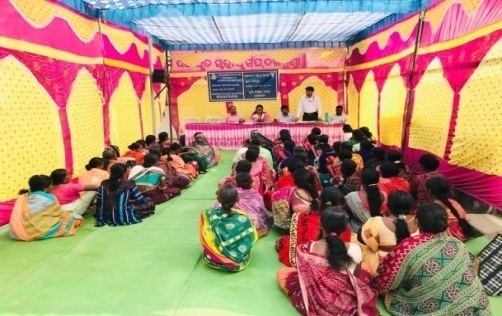 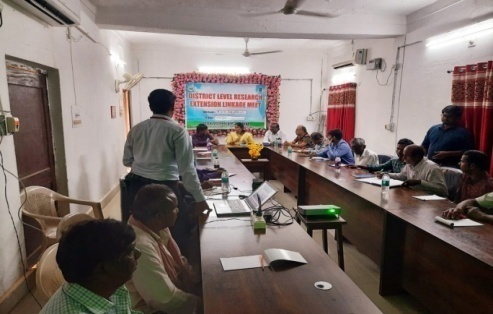 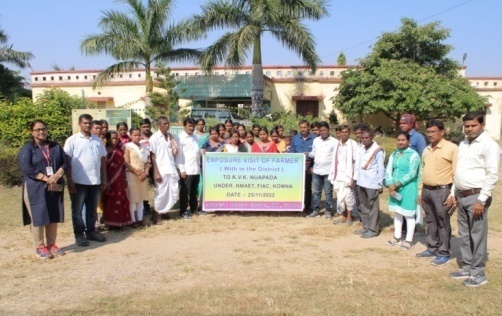 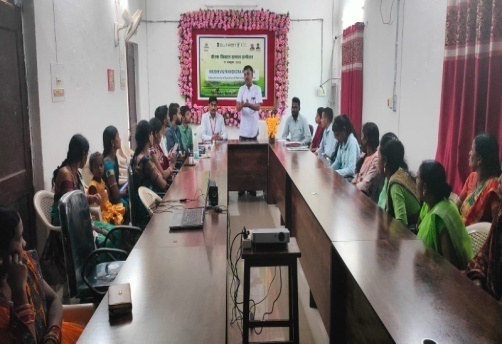 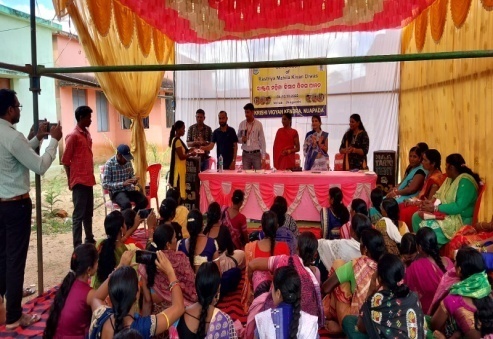 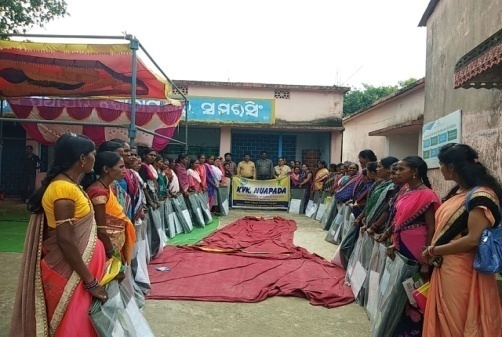 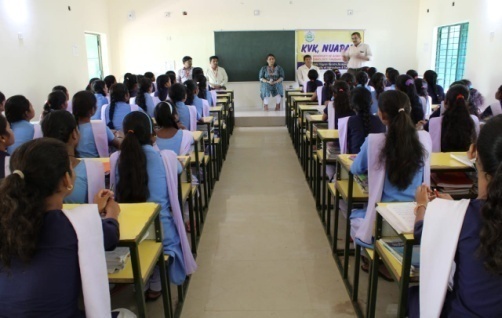 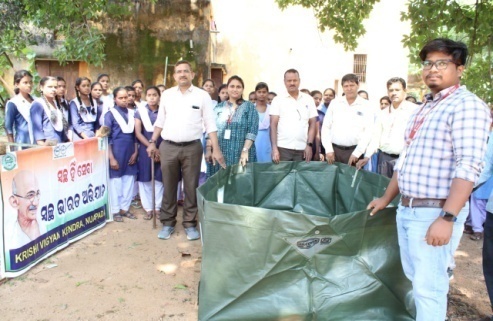 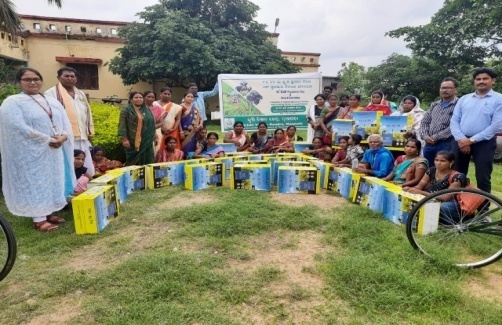 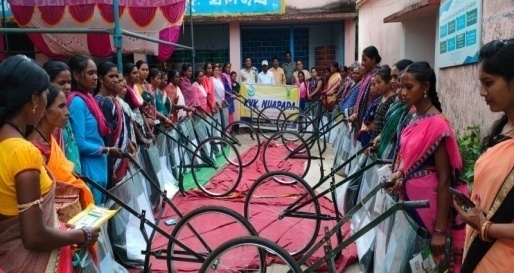 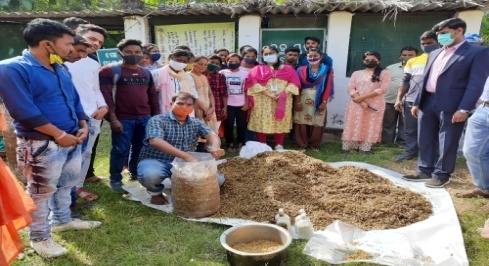 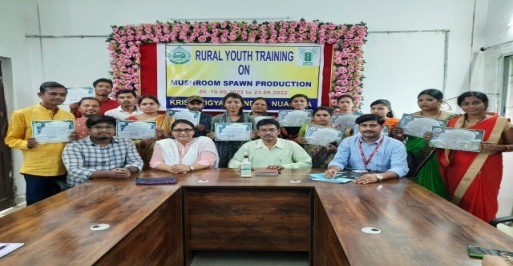 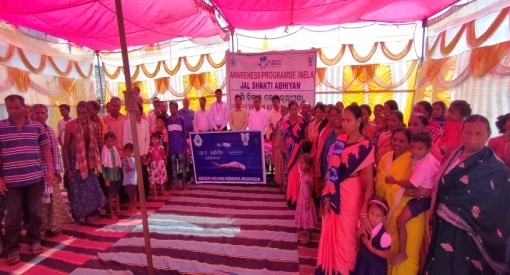 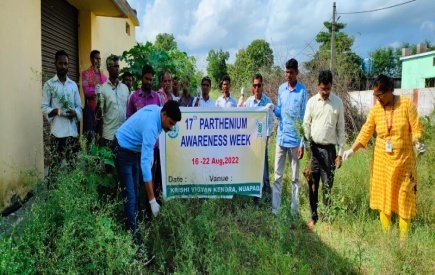 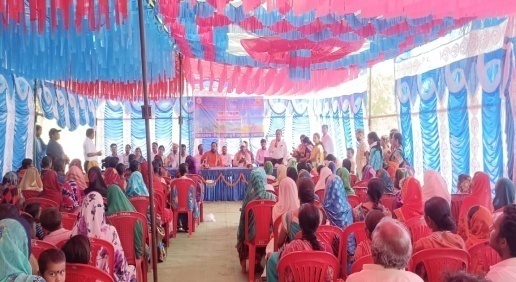 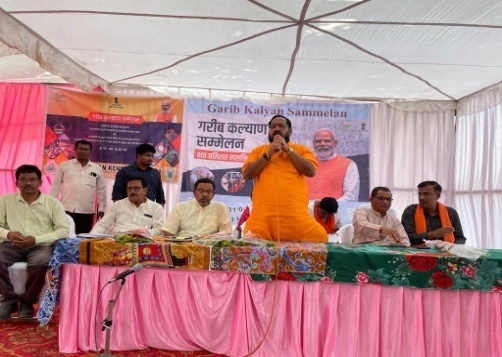 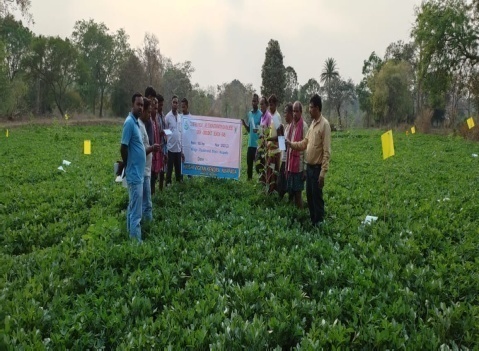 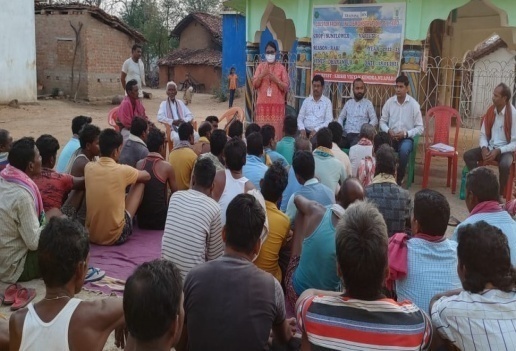 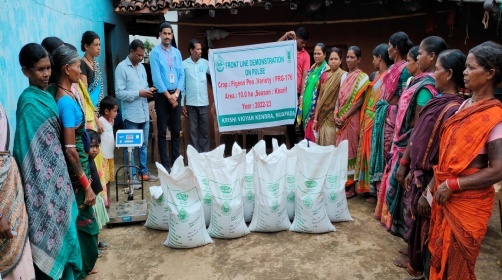 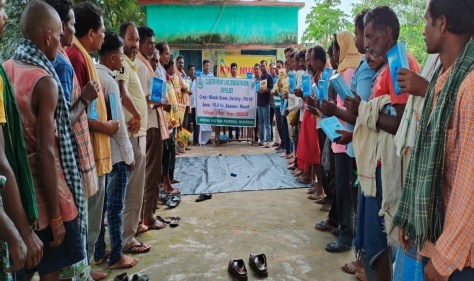 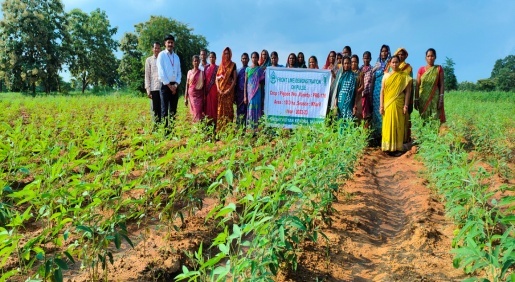 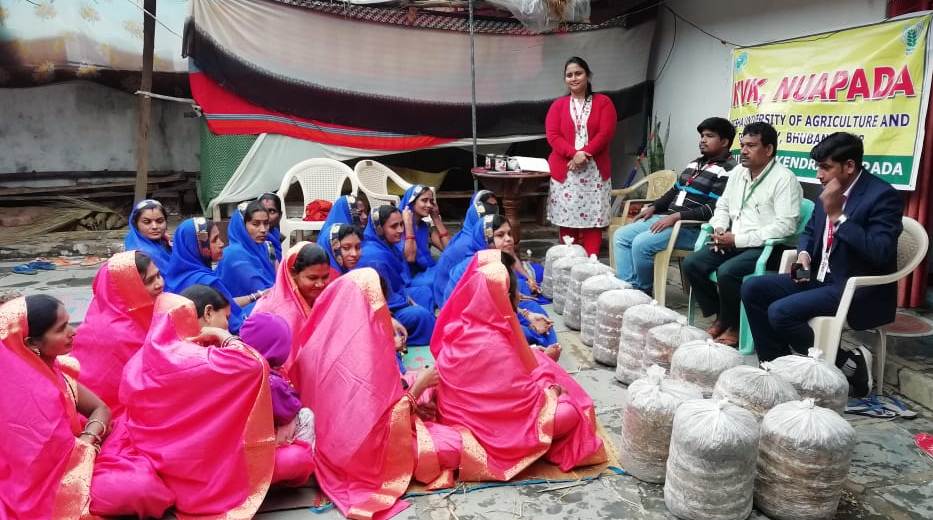 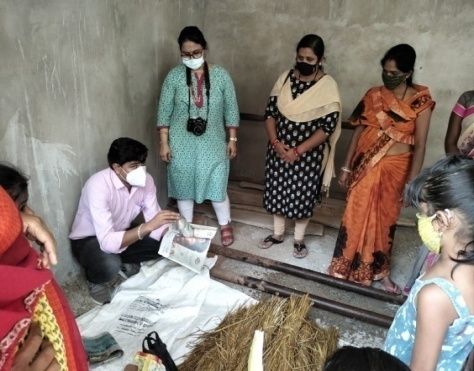 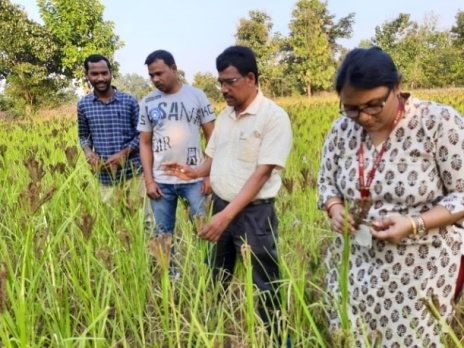 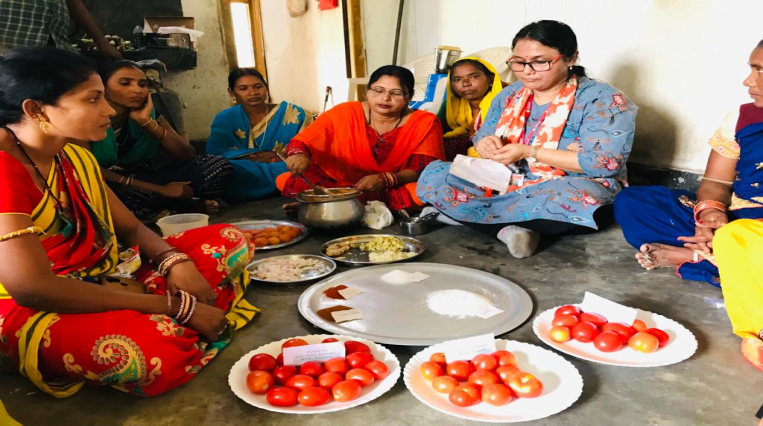 AddressTelephoneTelephoneE mailKrishiVigyan Kendra, Nuapada infront of Bus stand Nuapada, At./Po.- Nuapada, Dist. Nuapada-76610506678225103kvknuapada.ouat@gmail.comkvk.nuapada@ouat.ac.inAddressTelephoneTelephoneE mailAddressOfficeFAXOdisha University of Agriculture and TechnologyBhubaneswar-751003.0674-23973620674-2397933dee@ouat.ac.in/deanextension_ouat@rediffmail.com/deanextensionouat@yahoo.comNameTelephone / Contact Telephone / Contact Telephone / Contact ResidenceMobileEmail Dr. Saswati Pattanaik70084565637008456563saswatipattanaik77@gmail.comSl.No.Sanctioned postName of the incumbentDesignationDiscipline/PayScale with present basic Date of joiningPermanent/TemporaryCategory (SC/ST/OBC/Others)1Senior Scientist& HeadDr. Saswati PattanaikSenior Scientist & HeadHome Science15,600-39,100 +GP 8,000/-Present basic:89,800/-02.01.2006PermanentUR2Subject Matter Specialist Dr. Kshirod Ku. BiswalScientist Plant Protection15,600-39,100 +GP 6,000/-Present basic:89,800/-26.07.2006PermanentOBC3Subject Matter Specialist Mr. Lakhan Lal MeenaSMSExtension15,600-39,100 +GP 6,000/-Present basic:63,100/-29.12.2015PermanentST4Subject Matter Specialist -------5Subject Matter Specialist -------6Subject Matter Specialist -------7Subject Matter Specialist -------8Programme Assistant Sri Bidyadhar TuduProgramme Assistant Forestry9,300-34,800 +GP 4,200/-Present basic:39,900/-10.09.2018PermanentST9Computer ProgrammerSri Dillip Ku. BarikProgramme Assistant PA (Computer)9,300-34,800 +GP 4,200/-Present basic:47,600/-04.12.2012PermanentOBC10Farm Manager-------11Accountant / Superintendent-------12Stenographer-------13.DriverSri Bijay Ku. BarikDriver-Cum-MechanicDriver-Cum-Mechanic5,200-20,200 +GP 1,900Present basic:29,300/-31.07.2007PermanentOBC14.DriverSri Sinu MundaDriver-Cum-MechanicDriver-Cum-Mechanic5,200-20,200 +GP 1,900Present basic:24,500/-24.07.2015PermanentST15.Supporting staffSri Ram Chandra NagGroup-DGroup-D14.12.2014TemporarySC16.Supporting staff-------S. No.ItemArea (ha)1Under Buildings0.6ha   2.Under Demonstration Units0.4ha 3.Under Crops9.89ha (cultivable-7.4ha & cultivable waste land-2.49ha)4.Orchard/Agro-forestry0.8ha 5.Others with detailsPond- 1.2ha, threshing floor & godown-0.5haTotal13.39haS. No.Name of infrastructureNot yet startedCompleted up to plinth levelCompleted up to lintel levelCompleted up to roof levelTotally completedPlinth area (sq.m)Under use or not*Source of funding1.Administrative Building Completed 755YesICAR2.Farmers HostelCompleted304.8YesICAR3.Staff Quarters (6)Completed400.6YesICAR4.Piggery unit---------5Fencing --------6Rain Water harvesting structureCompleted 12000YesICAR7Threshing floor --------8Farm godownCompleted 125.6YesICAR9. Dairy unit--------10.Poultry unitCompleted 22.75YesICAR11.Poultry Unit (New)----Completed 203.67NoNAFCC12Goatary unitCompleted 50.8NoNAFCC13.Mushroom LabCompleted YesICAR14.Mushroom production unitCompleted 17.5YesDRDA15.Shade houseCompleted 37.72YesICAR16.Soil test Lab17Azolla unit Completed 40YesNAFCC18.Polyhouse Completed 23.6YesICAR19.Vermicompost unitCompleted 18.8YesICAR20.Office godown Completed 42YesICARType of vehicleYear of purchaseCost (Rs.)Total km. RunPresent statusMahindra Bolero SLE2019-208,00,00013,721WorkingName of equipmentYear of purchaseCost (Rs.)Present statusSource of funda. Lab equipmenta. Lab equipmenta. Lab equipmenta. Lab equipmenta. Lab equipmentb. Farm machineryb. Farm machineryb. Farm machineryb. Farm machineryb. Farm machineryRotavator2016-1788970/-ICARc.AV Aidsc.AV Aidsc.AV Aidsc.AV Aidsc.AV Aids2011-1232,760/-Working & utilize in office ICAR2011-124360/---2015-1616,300/---2016-1728,820--2016-1710,952/---2016-1735000/---2017-1840,000/-2017-188991/-2017-1827585/-2017-1810,600/-Name of equipmentYear of purchaseCost (Rs.)Present statusSource of fundTractor 2006394900/-Condemned  ICAR5 ton capacity trailer 200673335/-Working condition ICAR2 bottom mould board plough 200622462/-Working condition ICARCage wheel 200611000/-Working condition ICAR9 tine spring cultivator 200616675/-Working condition ICARRotavator2016-1788970/-Working condition ICARTractor 20237,50,000/-booked ICARSl.No.DateNumber of Participants Salient RecommendationsAction takenIf not conducted, state reason 1.02.03.202238Awareness programme to be carried out jointly with dept. of veterinary.In collaboration Veterinary dept  Two no of farmers & farm women training cum awareness programme  has been conducted covering 50 beneficiaries on AI of goat at village level. Two no. s of  Rural youth Training programme on Small ruminants has been conducted in convergence mode with Veterinary dept. at KVK  during December covering 25 no of beneficiaries. 2.Data analysis of migratory farmers, along with technical intervention in DFI and adopted villagesIFS Model supported to  Migratory Farmers of Boirbhadi,Chuhuri,Kuliabandh & Darlimunda (in convergence mode with ICRAF).Secondary data has been developed on migratory farmers of 41 no. villages of  10 GP viz Boirbhadi, Kuliabandh , Darlimunda,  Parkod,Kodomeri,Bishora,Sahipala,Bhaleswar,Beltukuri,Biromal6no farmers’ training progrmmes has been conducted covering 300 beneficiaries. Vocational Training-cum-Demonstration on Mushroom Production &Spawn  Production. Introduction of Scientific Cultivation of Pointed Gourd, Mulching and Drip Irrigation System has been promoted in convergence mode to check labor migration.3.Ragi variety Arjun to be used for seed purposeDemonstration on Ragi variety Arjun covering 2 ha area including 10 no. beneficiaries of village Chanabeda, Bharuamunda of Nuapada  & Komnablock.Demonstration on blast management of ragi has been conducted at village Chanabeda & Bharuamunda of Nuapada & Komna block respectively covering 16 no beneficiaries & area 2ha. Motivated farmers for keeping the ragi seeds for the coming season for mass multiplication through training and observation of field -day in convergence with Odisha Millet Mission covering 50 farmers.4.CFLD programmes to be done with soil test and other parameters.Demonstration cum awareness  & Soil sample collection campaign has been conducted at CFLD villages Jhalbahal,Kodomeri of Nuapada block & Belardona & Bhalukona of Komna block with convergence with line dept. covering 46 no farmers area 20 ha.4 no  Training & Demonstration on IPM & INM  in Oilseed crop has been conducted at CFLD villages of Nuapada & Komna blocks including 37 no of beneficiaries.Demonstration on Trichogramma chilonis ,Yellow sticky trap & pheromone trap has been conducted at CFLD field . 5.Training on poultry, dairy and mushroom spawn to be focused.2 no of farmers & farm women   Training has been conducted at Jambahali, Boden &Junani , Nuapada covering 50 no of participants followed by supply of brooded chicks . 1 no of Rural Youth Sponsored  Residential training on Small Poultry farmers has conducted including 20 participants for 20 days with convergence with line depts. 2 no of Rural Youth of Sponsored(NAFCC & Dist. Employment Exchange)  Residential training on Mushroom Spawn Production  has conducted  at KVK Nuapada including 30 participants for 25 days with convergence with line depts.2no of farmers &farm women training & 1no. Rural youth training has been conducted on Homestead based enterprises covering 10no of girls and 20 no. of Farm women followed by distribution of brooded chicks under SCSP.6.Demonstration on solar light trap, value addition of mushroom, high value crop broccoli need introduction1no. Rural Youth training on Value Addition(Proper packaging ,leveling, & preparation of pickle & sauce) to Oyster mushroom conducted for 2 days at KVK including RAWE students and 20 no of rural youth . 1 no of Rural Youth Sponsored  Residential training on Small Poultry farmers has conducted including 20 participants for 20 days with convergence with line depts. 2 no of Rural Youth of Sponsored(NAFCC & Dist. Employment Exchange)  Residential training on Mushroom Spawn Production  has conducted  at KVK Nuapada including 30 participants for 25 days with convergence with line depts.2no of farmers &farm women training & 1no. Rural youth training has been conducted on Homestead based enterprises covering 10no of girls and 20 no. of Farm women followed by distribution of brooded chicks under SCSP.7.Programme on post emergence weed management in maize required.Assessment on Post emergence herbicide management in maize at Maniguda village of Komna block including 10 no of participants & area 2 ha .1no farmer & farm women trainging programme on weed management in maize has been conducted at  including 25 no. of participants.8.Primary processing unit of millets like Gulji, Kodo etc. & Ragi value addition is highly essential.Two  no.s of processing unit (OUAT ,Ragi thresher) has  been started in different locations viz. Village Sargiguda, Boden Chalanpada, Khariar with NGO Pallivikasone no. processing unit (OUAT ,Ragi thresher)  Village: Siletpani, Komna with NGO CPSW.Exhibition on Millet value added products at Bhansimundi village with hundred farmers in convergence with Odisha  Millet Mission. Out of three , two no of processing unit has been started in FPO areas (Komna & Boden)4no Awareness programme  on Processing & Value addition of Millets under FPO at Boden & Komna block including 125 farmers and farm women in convergence with NGOs Lokdristi & CPSW. 9.Training on IPM, IDM in vegetable crops is requiredThree   no. s of  farmers & farm women training  on YVM management in OKRA, Pheromone trap for pest management in cucurbits & Root-knot  nematode management in vegetable crop including 75 no participants in village Saliha, Bhaleswar & in KVK on campus.  Sponsored training on Bio –pesticides for pest & disease management in vegetable crops including 100 extension functionaries at Khariar in convergence with Agril. Dept. 10.Seed production in Tomato to be focused.FLD on Tomato Seed Production at village Kalimati .Visit of officials to the farmers’ field.       11.Technical support in nutritional garden, vermicomposting, organic cluster development is required.Seedlings of tomato, brinjal, chilli, papaya, drumstick, capsicum, broccoli, red cabbage distribution under FLD on Nutritional Garden to 20 no of beneficiaries of Junani, Saliha & Chuhuri, Hatibandha  villages of Nuapada & Sinapalli block.Vermicompost training under SCSP programme & distribution of 100 no. of vermi bed.Rural Youth Training on homestead based vocations with distribution of mushroom spawn & vermi bed to 10 no of participants from village Kirmelli & Chuhuri (nutritional garden programme )Organic cluster development at Shalia .4 no  farmers & farm women training at village  Patparpalli, Churi, Kirmeli & Junani has been conducted including 100 participants .  12.Identification of particular commodity of the districtFPO(Shivashakti & Sidheswar) formation at two blocks i.e, Komna & Boden with identified commodities Oil-seeds, Millets & Minor Forest Products.13.Regular updates of KVK PortalNew Website Developed, 2022www.kvknuapada.orgSl. no.ItemInformation1Major Farming system/enterpriseRice-pulse-veg/ Rice-pulse/cotton+arhar/Maize+arharmillets- fallowrice fallow2Agro-climatic ZoneWestern undulating Zone3Agro ecological situationRed soil-medium rainfall-medium elevationRed soil-high rainfall-medium elevationRed soil-high rainfall-high elevationRed & yellow soil-high rainfall-medium elevationBlack soil-medium rainfall-medium elevationForest soil4Soil typeAlluvial soil, red soil, black soil,red& yellow soil,red& black soil5Productivity of major 2-3 crops under cereals, pulses, oilseeds, vegetables, fruits and otherspaddy- 40.0 q/hagreengram- 5.05q/hamaize- 31.6q/ha6Mean yearly temperature, rainfall, humidity of the districtRainfall- 1132.68mm, 27.5o C, 58.8%7Production of major livestock products like milk, egg, meat etc.Milk- 302140TMTEgg- 825113.1 nosMeat- 633697 kgSl.NoBlockVillageRemarks1.Nuapada29 no’s(Saliha, Junani, Pipalchandi, Pagarpani, Kodomeri, Chuhuri, Kermeli, Amodi, Bhaleswar, Gotma, Dharambadnha, Sarabong, Pawartola, Torra, Dhwajabhata, Khairani, Babu botha, Biromal, Checherpani, Bhera, Chanabeda, Godfula, DarlImnuda, Saipala,Jenjra, Patalghutukari, Mahuabhata, Bhainsmundi, Anlajuba )CFLD, FLD,OFT, training, diagnostic visit and field visit, field day, other extension activities. cfldKomna29 no’s (Sukulimundi, Silva, Samarsingh, Jhagrahi, Chhhindpani, Thakurpali, Kendubhata, Lalbhata, Kandetora, Dianmunda, Dharampur, Maniguda, Tarbod, Michapali, Lakhna, Mahulbhata, Poinr, Kotribahal, Tikrapada, Thikpali, Babupali, Palsipani, Kurumpuri, Gohirpadar, Siallati, Chankpada, Dhumabhata, Bahgmunda, Bhojpur bhati)CFLD, FLD,OFT, training, diagnostic visit and field visit, field day, other extension activities. 3.Khariar8 no’s (Bhaludungari, Khariar, Dhangsar, Ranimunda, Kotipadar, Chanbeda, Sargadihi, Gadramunda )CFLD, FLD,OFT, training, diagnostic visit and field visit, field day, other extension activities. 4.Boden8 no’s (Mahulpadar, Maharajor, Margaon, Durkamunda, Salepada, Bartansil, Babebir, Mahulpada, Anlabhata)CFLD, FLD,OFT, training, diagnostic visit and field visit, field day, other extension activities. 5.Sinapali10 no’s (Sinapali, Bargaon, Jamgaon, Barpadar, Godal,Hirapur, Ranimunda, Gorla, Botopali, Govindpur malpada )CFLD, FLD,OFT, training, diagnostic visit and field visit, field day, other extension activities. Sl.No.Name of TalukName of the blockName of the villagesMajor crops & enterprisesMajor problems identified (crop-wise)Identified Thrust Areas 1JunaniNuapadaJunaniPaddy, Cotton,pulses dairy, poultrydrought in upland paddy, sucking pest infestation in cotton, poor growth of poultry, stem borer and panicle mite infestation in paddy  Introduction of drought tolerant paddy variety- C R Dhan-101, sucking pest management in cotton, mushroom for income generation and use of waste paddy straw, backyard rearing of dual purpose poultry bird- Aseel, Banaraj and Kaberi, Animal health camp for cow, bullock, buffalo, goat etc.2LalbhataKomnaLalbhata (kendubhata)Paddy, cotton, millets, pulses, vegetablesstem borer, BPH, panicle mite infestation in paddy, manual processing of millets, sucking pest infestation in cotton, YMV in pulsesIPM & IDM in paddy, cotton and pulses, introduction of OUAT Ragi thresher cum pearler, Backyard poultry rearing3Bhaludungari KhariarBhaludungariPaddy, pulses, vegetablesBPH , Stem borer and BLB infestation in paddy, low return from local or improved vegetables, mal nutrition in farm families, introduction of drought tolerant paddy, high yielding vegetables, introduction of bio-fortified sweet potato and pointed gourd, mushroom, hybrid vegetables4Bargaon Sinapali Bargaon paddy, pulses, cotton, oilseeds, vegetablespest and disease infestation in paddy, YMV infestation in pulses, low yield from introduction of hybrid napier, backyard poultry rearing, mushroom, vermicompost production.5BabubothapadaNuapadaBabubothaMillets low yield from local variety of ragi and other milletsDemonstration on Ragi var.- Arjun, Little millet (Gurji)- Var.- Jhari and Kodo- Var.- RK 390-256MahulpadarBoden MahulpadarFPOmarketing Established new FPO (Shibashakti Farmer Producer Cooperative Society Ltd.) Demonstration on oilseed crops groundnut with 25 no of farmers in 10.0ha area7SilvaKomnaSilvaFPOmarketing Established new FPO (Sidheswar Farmer Poducer Cooperative society Ltd.)Name of villageBlockAction taken for developmentJunaniNuapadaFLD on drought tolerant rice variety- C R Dhan-101.FLD on oyster mushroom production for sustainable income generation.FLD on brooding management of poultry chicks.FLD on sucking pest management in cotton. Conducted Animal health camp.Celebrate world food day at Junani.FLD on dual purpose poultry bird Banaraja/AseelOFT on panicle mite management in paddyTraining on oyster mushroom cultivation.training on IPM in cotton.Training on nutritional garden lay out and nutria thali.Training on stem borer management in paddy.LalbhataKomnaFLD on dual-purpose poultry bird Banaraja.FLD on power operated ragi thresher cum pearler.Demonstration on milletsTraining on post harvest management of ragi.Training on backyard poultry rearing of poultry chicksBhaludungariKhariarOFT on Bio-fortified sweet potato variety- Bhu-sona and Bhu-KrishnaOFT on suitable tomato variety for Tomato puree.FLD on oyster mushroom cultivation.FLD on backyard kitchen garden.Demonstration on hybrid cole cropsIntroduction of pointed gourd.Training on backyard kitchen garden lay out and nutria thali.Training on oyster mushroom cultivation.Training on millets cultivation practices.Introduction of hybrid napier fodder for mulching cowsDemonstration on Pigeonpea.Demonstration on purple blotch management in Onion. BargaonSinapaliFLD on Paddy straw mushroom cultivation.FLD on Oyster mushroom cultivationIntroduction of Hybrid napier.Demonstration on Vermicompost productionTraining on Oyster mushroom production.Training on vermicompost production.Training on waste management of mushroom unit.MahulpadarBodenDemonstration on Groundnut.Demonstration on sesame.Training on weed management in groundnut.Training on IPM and IDM in sesame.Formation of FIGs.Established new FPO at Mahulpadar villageChuhuri NuapadaEstablished backyard kitchen garden/ nutria garden, study of nutri village, training to farm women for lay out and proper planning of kitchen garden.BabubothapadaNuapadaDemonstration on Ragi var.- Arjun, Little millet (Gurji)- Var.- Jhari and Kodo- Var.- RK 390-25SilvaKomna Established new FPO (Sidheswar Farmer Poducer Cooperative society Ltd.)training to farmers and farm women on mushroom cultivation,awareness programme for membership and equity share for FPO.SalepadaBoden training on natural farming, distributioj of vermin bed for vermicompost production, training on oyster mushroom cultivation.S. NoThrust area 1.Substitution of Crop in upland from paddy to non paddy like millets, cotton maize and pulses.2.Value addition , processing, packaging of millets, food standard mark to backery items, marketing 3.Promotion of poultry dual purpose and brooding facilities at least block level by WSHG, FPO, FIG for supply of good quality chicks year round4.Promotion of vermicompost and natural farming5.waste recycling at farm level.6.promotion of collection of mahua in hygienic and scientific way and its proper processing and packaging.7.Value addition and proper packaging of tomato puree8.Promotion of rabi cotton and ragi.9.Promotion of tuber crops, value addition of tuber crops10.Fodder unit development at village level.11.Promotion of Agro-Forestry modules.12.Commercial high value fruit crops plantation13colour fish production by WSHG for income generation14promotionof honey bee production through trainers training programme phase wise15lach cultivation promotion16drought tolerant paddy production17preservation of local scented variety of paddy 18compost preparation from organic waste 19farmers registrartion at website of KVK20soil map preparation for adopted villages21FPO- business plan for ou two FPOs at Komna and Boden22Regular update KVK portal- Two ways communication , farmers registration, publication release etc.OFTOFTOFTOFTOFTOFTOFTOFTOFTOFTOFTOFTFLDFLDFLDFLDFLDFLDFLDFLDFLDFLDFLDFLDNo. of technologies tested:No. of technologies tested:No. of technologies tested:No. of technologies tested:No. of technologies tested:No. of technologies tested:No. of technologies tested:No. of technologies tested:No. of technologies tested:No. of technologies tested:No. of technologies tested:No. of technologies tested:No. of technologies demonstrated:No. of technologies demonstrated:No. of technologies demonstrated:No. of technologies demonstrated:No. of technologies demonstrated:No. of technologies demonstrated:No. of technologies demonstrated:No. of technologies demonstrated:No. of technologies demonstrated:No. of technologies demonstrated:No. of technologies demonstrated:No. of technologies demonstrated:Number of OFTsNumber of OFTsNumber of farmers Number of farmers Number of farmers Number of farmers Number of farmers Number of farmers Number of farmers Number of farmers Number of farmers Number of farmers Number of FLDsNumber of FLDsNumber of farmers Number of farmers Number of farmers Number of farmers Number of farmers Number of farmers Number of farmers Number of farmers Number of farmers Number of farmers Target Achievement Target Achievement Achievement Achievement Achievement Achievement Achievement Achievement Achievement Achievement Target Achievement Target Achievement Achievement Achievement Achievement Achievement Achievement Achievement Achievement Achievement 44SCSCSTSTOthersOthersTotalTotalTotal1111190SC SC STSTOthersOthersTotalTotalTotalMFMFMFMFTMFMFMFMFT582154153122365814191338436470121191Training Training Training Training Training Training Training Training Training Training Training Training Extension activities Extension activities Extension activities Extension activities Extension activities Extension activities Extension activities Extension activities Extension activities Extension activities Extension activities Extension activities Number of CoursesNumber of CoursesNumber of Participants Number of Participants Number of Participants Number of Participants Number of Participants Number of Participants Number of Participants Number of Participants Number of Participants Number of Participants Number of activities Number of activities Number of participants Number of participants Number of participants Number of participants Number of participants Number of participants Number of participants Number of participants Number of participants Number of participants Target Achievement Target Achievement Achievement Achievement Achievement Achievement Achievement Achievement Achievement Achievement Target Achievement Target Achievement Achievement Achievement Achievement Achievement Achievement Achievement Achievement Achievement SCSCSTSTOthersOthersTotalTotalTotalSCSCSTSTOthersOthersTotalTotalTotalMFMFMFMFTMFMFMFMFT554913751872008313630230956466112252502834500036443226993169011426312149278382227650114Impact  of capacity buildingImpact  of capacity buildingImpact  of capacity buildingImpact  of capacity buildingImpact  of capacity buildingImpact  of capacity buildingImpact  of capacity buildingImpact  of capacity buildingImpact  of capacity buildingImpact  of capacity buildingImpact  of capacity buildingImpact  of Extension activitiesImpact  of Extension activitiesImpact  of Extension activitiesImpact  of Extension activitiesImpact  of Extension activitiesImpact  of Extension activitiesImpact  of Extension activitiesImpact  of Extension activitiesImpact  of Extension activitiesImpact  of Extension activitiesImpact  of Extension activitiesImpact  of Extension activitiesNumber of Participants trainedNumber of Participants trainedNumber of Trainees got employment (self/ wage/ entrepreneur/ engaged as skilled manpower)Number of Trainees got employment (self/ wage/ entrepreneur/ engaged as skilled manpower)Number of Trainees got employment (self/ wage/ entrepreneur/ engaged as skilled manpower)Number of Trainees got employment (self/ wage/ entrepreneur/ engaged as skilled manpower)Number of Trainees got employment (self/ wage/ entrepreneur/ engaged as skilled manpower)Number of Trainees got employment (self/ wage/ entrepreneur/ engaged as skilled manpower)Number of Trainees got employment (self/ wage/ entrepreneur/ engaged as skilled manpower)Number of Trainees got employment (self/ wage/ entrepreneur/ engaged as skilled manpower)Number of Trainees got employment (self/ wage/ entrepreneur/ engaged as skilled manpower)Number of Trainees got employment (self/ wage/ entrepreneur/ engaged as skilled manpower)Number of Participants attendedNumber of Participants attendedNumber of participants got employment (self/ wage/ entrepreneur/ engaged as skilled manpower)  Number of participants got employment (self/ wage/ entrepreneur/ engaged as skilled manpower)  Number of participants got employment (self/ wage/ entrepreneur/ engaged as skilled manpower)  Number of participants got employment (self/ wage/ entrepreneur/ engaged as skilled manpower)  Number of participants got employment (self/ wage/ entrepreneur/ engaged as skilled manpower)  Number of participants got employment (self/ wage/ entrepreneur/ engaged as skilled manpower)  Number of participants got employment (self/ wage/ entrepreneur/ engaged as skilled manpower)  Number of participants got employment (self/ wage/ entrepreneur/ engaged as skilled manpower)  Number of participants got employment (self/ wage/ entrepreneur/ engaged as skilled manpower)  Target Achievement SCSCSTSTOthersOthersTotalTotalTotalTotalTarget Achievement SCSCSTSTOthersOthersTotalTotalTotalMFMFMFMFTTMFMFMFMFT201400000606664002836813116221927103180283Seed production (q)Seed production (q)Planting material (in Lakh) Planting material (in Lakh) TargetAchievement TargetAchievement 10028.80.60.56401Livestock strains and  fish fingerlings produced (in lakh)*Livestock strains and  fish fingerlings produced (in lakh)*Soil, water, plant, manures samples tested (in lakh)Soil, water, plant, manures samples tested (in lakh)TargetAchievement TargetAchievement 0.055000.069120.0010.000017Publication by KVKsPublication by KVKsPublication by KVKsPublication by KVKsPublication by KVKsPublication by KVKsPublication by KVKsPublication by KVKsItemNumber No. circulatedNo. of Research papers in NAAS rated JournalsHighest NAAS rating of any publication Average NAAS rating of the publicationsDetails of awarded publication, if anyDetails of Award given to the publicationResearch paper12016.26.0Effect of seed priming physiological parameters of cow pea (Vigna unguiculata L. Walp) seeds collected from western OdishaResearch gateSeminar/conference/ symposia papersBooksBulletinsNews letterPopular ArticlesBook ChapterExtension Pamphlets/ literature25001200nil nil nil Technical reportsElectronic Publication (CD/DVD etc)6massTOTAL1.Title of On farm TrialAssessment of   suitable varieties for value addition of Tomato ( Puree)2.Problem diagnosedDistress sale, spoilage due to high perishability & attempting value addition in low TSS content tomato var. Laxmi3.Details of technologies selected for assessment/refinement(Mention either Assessed or Refined)TO1:Preparation of Tomato Puree(Tomato pulp and spices, salt, sugar and vinegar, with or without onion and garlic, and contains not less than 25 per cent total solids) fromTomato Var.- A. Vishesh.TO2: Preparation of Tomato Puree (Tomato pulp and spices, salt, sugar and vinegar, with or without onion and garlic, and contains not less than 25 percent total solids) from Tomato Var.-A. Apeskhya.4.Source of Technology (ICAR/ AICRP/SAU/other, please specify)Tomato Var.-IIHR Bangalore 2019 Tomato Puree Technology- Community science college and research institute,Madurai5.Production system and thematic areaIrrigated medium & Women empowerment6.Performance of the Technology with performance indicators7.Final recommendation for micro level situation8.Constraints identified and feedback for researchBoth the varieties are suitable for tomato puree  but A. Apekshya is better than A. Vishesh in TSS content.9.Process of farmers participation and their reactionFarmers selection, group discussion, training and demonstrationTechnology optionNo. of trialsYield componentYield componentYield component-Yield(q/ha)Cost of cultivation(Rs./ha)Gross return (Rs/ha)Net return(Rs./ha)BC ratioTechnology optionNo. of trialsAmt. of paste/8kg raw tomatoTSS (Degree Brix)Self life (days)-Yield(q/ha)Cost of cultivation(Rs./ha)Gross return (Rs/ha)Net return(Rs./ha)BC ratioFP133.22.1173151703201501.8TO14.14.6345101804102302.2TO24.34.7364451804302502.41.Title of On farm TrialAssessment of bio-fortified sweet potato varieties for nutritional security.2.Problem diagnosedPoor nutritional status of farm family 3.Details of technologies selected for assessment/refinement(Mention either Assessed or Refined)TO1:Cultivation ofVariety Bhukrishna(Anthocyanin 90.0 mg / 100 gm), tuber yield 18 t / ha, dry matter 24.0 – 25.5, starch 19.5 % total sugar 1.9 – 2.2 % )TO2:Cultivation of Variety Bhusona, (pro vitamin – A 14.0 mg / 100 gm), tuber yield 19.8 t / ha, dry matter 27.0 – 29.0, starch 20 % total sugar 2.0 – 2.4 % )4.Source of Technology (ICAR/ AICRP/SAU/other, please specify)ICAR-CTCRI, Bhubaneswar, 20195.Production system and thematic areaRainfed upland6.Performance of the Technology with performance indicators7.Final recommendation for micro level situation8.Constraints identified and feedback for researchBhusona is more acceptable than Bhukrishna .Both of them can be used as additive in Chatua.9.Process of farmers participation and their reactionFarmers selection, group discussion, training and demonstrationTechnology optionNo. of trialsYield componentYield componentYield component% change in yield Yield(q/ha)Cost of cultivation(Rs./ha)Gross return (Rs/ha)Net return(Rs./ha)BC ratioTechnology optionNo. of trialsSensory evaluation (9 point scale)% change in yield Yield(q/ha)Cost of cultivation(Rs./ha)Gross return (Rs/ha)Net return(Rs./ha)BC ratioFP1123500089600546002.56TO11317.813241000105600646002.57TO223.213842000110400684002.621.Title of On farm TrialAssessment on Erwinia blight disease management in Banana2.Problem diagnosedCrop loss due to Erwinia blight disease infestation in Banana at early stage.3.Details of technologies selected for assessment/refinement(Mention either Assessed or Refined)TO1:Sucker treatment with solution made up of Trichoderma viride and Pseudomonas fluorescens @ 10 gm/ltr.TO2:Sucker treatment with Streptocyclin @ 3 gm/10 ltr.+ COC @ 40 gm/10 ltr4.Source of Technology (ICAR/ AICRP/SAU/other, please specify)TNAU 20185.Production system and thematic areaIrrigated upaland, Banana-Banana6.Performance of the Technology with performance indicators7.Final recommendation for micro level situationSucker treatment with Streptocyclin @ 3 gm/10 ltr.+ COC @ 40 gm/10 ltr effectively controls Erwinia disease in Banana.8.Constraints identified and feedback for researchresistant variety to erwinia blight which damage banana plants at early stage and drenching of lime water @30gm/liter recommended after 15-20 DAP   9.Process of farmers participation and their reactionfarmers selection by field diagnsosis, group meeting, training and demonstration. Technology optionNo. of trialsYield componentYield componentYield component% of disease/pestYield(q/ha)Cost of cultivation(Rs./ha)Gross return (Rs/ha)Net return(Rs./ha)BC ratioTechnology optionNo. of trials% change in yield % of disease/pestYield(q/ha)Cost of cultivation(Rs./ha)Gross return (Rs/ha)Net return(Rs./ha)BC ratioFP283331752633330001577371.9TO11323.484351883004356002473002.31TO228.864681872854686002813152.51.Title of On farm TrialAssessment of panicle mite management in rice2.Problem diagnosedlow yield due to Panicle mite infestation in rice crop3.Details of technologies selected for assessment/refinement(Mention either Assessed or Refined)TO1:Seed treatment with Imidacloprid 70WS@ 7gm/kg of seed, installation of yellow sticky trap@20/ha and need based sprayings of Acetamiprid @ 250 gm/ ha at 7days interval.TO2:Seed treatment with Imidacloprid 70 WS @7 gm/kg of seed ,Spraying with Spiromesifen 240 SC @250 ml/ha, installation of yellow sticky trap @20/ha4.Source of Technology (ICAR/ AICRP/SAU/other, please specify)Annual Report,TNAU -20155.Production system and thematic areaRice- Fallow, Irrigated medium 6.Performance of the Technology with performance indicators7.Final recommendation for micro level situationSeed treatment with Imidacloprid 70WS@ 7gm/kg of seed  followed by Spiromesifen 240 SC @250 ml/ha and installation of yellow sticky trap reduce the mite population.8.Constraints identified and feedback for researchStem borer and panicle mite resistant paddy variety for irrigated medium 9.Process of farmers participation and their reactionFarmers selection by field diagnsosis, group meeting, training and demonstration. Technology optionNo. of trialsYield componentYield componentYield component% of disease/pestYield(q/ha)Cost of cultivation(Rs./ha)Gross return (Rs/ha)Net return(Rs./ha)BC ratioTechnology optionNo. of trials% change in yield % of disease/pestYield(q/ha)Cost of cultivation(Rs./ha)Gross return (Rs/ha)Net return(Rs./ha)BC ratioFP2138.23867277928412562.0TO11314.31244.64025090984527342.2TO219.2647.34135096492561422.3Sl.No.CropThematic areaTechnology Demonstrated with detailed treatmentsArea (ha)Area (ha)No. of farmers/demonstrationNo. of farmers/demonstrationNo. of farmers/demonstrationNo. of farmers/demonstrationNo. of farmers/demonstrationNo. of farmers/demonstrationNo. of farmers/demonstrationNo. of farmers/demonstrationNo. of farmers/demonstrationReasons for shortfall in achievement Sl.No.CropThematic areaTechnology Demonstrated with detailed treatmentsProposedActualSCSCSTSTOthersOthersTotal Total Total MFMFMFMFT1.RiceCrop production Cultivation of Drought tolerant paddy variety C R Dhan -1012.02.00        0        0     00        0        0     00        0        0     00        0        0     05   5   5552.Maize crop Production weed management in maize  4.04.010101010001010103.MaizePlant ProtectionFAW management in maize2.02.02                 12                 12                 12                 1771010104.RagiPlant ProtectionBlast disease management in ragi5.010.0 5         0       5         0       5         0       5         0      13,2213,2213   27     4013   27     4013   27     40CropSeasonFarming situation (RF/Irrigated)Soil typeStatus of soil(Kg/ha)Status of soil(Kg/ha)Status of soil(Kg/ha)Previous cropSowing dateHarvest dateSeasonal rainfall (mm)No. of rainy daysCropSeasonFarming situation (RF/Irrigated)Soil typeNP2O5K2OPrevious cropSowing dateHarvest dateSeasonal rainfall (mm)No. of rainy daysRiceKharif Rainfed clay loamrice 2nd week of julyFlast week of Oct.-20221132.6mm81Maize Kharif Rainfedsandy loamrice2nd week of july dec. 20221132.6mm81maizeKharif Rainfedsandy loammaize2nd week of july Dec.-20221132.6mm81RagiKharif Rainfedclay loamrice3rd week of july2nd week of Nov1132.6mm81CropThematic AreaName of the technology demonstratedNo. of FarmersArea(ha)Yield (q/ha)Yield (q/ha)% Increase*Economics of demonstration (Rs./ha)*Economics of demonstration (Rs./ha)*Economics of demonstration (Rs./ha)*Economics of demonstration (Rs./ha)*Economics of  check(Rs./ha)*Economics of  check(Rs./ha)*Economics of  check(Rs./ha)*Economics of  check(Rs./ha)CropThematic AreaName of the technology demonstratedNo. of FarmersArea(ha)DemoCheck% IncreaseGrossCostGrossReturnNet Return**BCRGrossCostGrossReturnNet Return**BCRTotalCropThematic AreaName of the technology demonstratedNo. of FarmersArea(ha)Yield (q/ha)Yield (q/ha)% Increase*Economics of demonstration (Rs./ha)*Economics of demonstration (Rs./ha)*Economics of demonstration (Rs./ha)*Economics of demonstration (Rs./ha)*Economics of  check(Rs./ha)*Economics of  check(Rs./ha)*Economics of  check(Rs./ha)*Economics of  check(Rs./ha)CropThematic AreaName of the technology demonstratedNo. of FarmersArea(ha)DemoCheck% IncreaseGrossCostGrossReturnNet Return**BCRGrossCostGrossReturnNet Return**BCRTotalCropThematic areaName of the technology demonstratedNo. of FarmerArea(ha)Yield (q/ha)Yield (q/ha)%  change in yield Other parametersOther parameters*Economics of demonstration (Rs./ha)*Economics of demonstration (Rs./ha)*Economics of demonstration (Rs./ha)*Economics of demonstration (Rs./ha)*Economics of  check(Rs./ha)*Economics of  check(Rs./ha)*Economics of  check(Rs./ha)*Economics of  check(Rs./ha)CropThematic areaName of the technology demonstratedNo. of FarmerArea(ha)DemonsrationCheck%  change in yield DemoCheckGrossCostGrossReturnNet Return**BCRGrossCostGrossReturnNet Return**BCRcottonPlant ProtectionPlanting of maize as border crop, intercropping with cowpea @ 8:2, spraying with Azadiractin 1500ppm @1.5 lit/ha @ 30 & 45 DAS, application of Flonicamide 50WG @ 175gm/ha twice at 10 days interval152.016.2511.529.2Jassid- 0.8,White fly-0.64,Aphid-1.28Jassid- 6.24,White fly-4.0,Aphid-18.23800098800608002.63040069920395202.3Onion Plant ProtectionSeed treatment with Carboxin37.5% +Thiram 37.5followed by spraying thrice with Tebuconazole 25 EC at 15days interval starting from initiation of the infection132.0158.3126.819.822.2% 48.3%879442374501495062.7826951902001075052.3Teak AgroforestryPlantation of Teak 100 no’s/ha,plant to plant :2.5m,upland situation,timely pruning of teak plants.13200 no plantsContinueContinueContinueContinueContinueContinueContinueContinueContinueContinueContinueContinueContinueCategoryThematic areaName of the technology demonstratedNo. of FarmerNo.of units Major parameters Major parameters % change in major parameter Other parameter Other parameter *Economics of demonstration (Rs.)*Economics of demonstration (Rs.)*Economics of demonstration (Rs.)*Economics of demonstration (Rs.)*Economics of  check(Rs.)*Economics of  check(Rs.)*Economics of  check(Rs.)*Economics of  check(Rs.)CategoryThematic areaName of the technology demonstratedNo. of FarmerNo.of units DemonsrationCheck% change in major parameter DemonsrationCheckGrossCostGrossReturnNet Return**BCRGrossCostGrossReturnNet Return**BCRDairyCowBuffaloPoultrybrooding management of chicksArtificial brooding of chicks with proper vaccination and medication up to 28 days.3030230gm/bird at 28 days96gm/bird at 28 daysmortality 2%Mortality 6%3300/100birds 64100birds 003100100birds1.932500/100birds4200/100birds1700/100birds1.68RabbitryPigerrySheep and goatDuckeryOthers (pl.specify)TotalCategory Thematic areaThematic areaName of the technology demonstratedNo. of FarmerNo.of units Major parameters Major parameters % change in major parameter Other parameter Other parameter *Economics of demonstration (Rs.)*Economics of demonstration (Rs.)*Economics of demonstration (Rs.)*Economics of demonstration (Rs.)*Economics of  check(Rs.)*Economics of  check(Rs.)*Economics of  check(Rs.)*Economics of  check(Rs.)Category Thematic areaThematic areaName of the technology demonstratedNo. of FarmerNo.of units DemonsrationCheck% change in major parameter DemonsrationCheckGrossCostGrossReturnNet Return**BCRGrossCostGrossReturnNet Return**BCRCommon carps Mussels Ornamental fishes Others (pl.specify)TotalTotalCategory Name of the technology demonstratedNo. of FarmerNo.of units Major parameters Major parameters % change in major parameter Other parameter Other parameter *Economics of demonstration (Rs.) or Rs./unit *Economics of demonstration (Rs.) or Rs./unit *Economics of demonstration (Rs.) or Rs./unit *Economics of demonstration (Rs.) or Rs./unit *Economics of  check(Rs.) or Rs./unit *Economics of  check(Rs.) or Rs./unit *Economics of  check(Rs.) or Rs./unit *Economics of  check(Rs.) or Rs./unit Category Name of the technology demonstratedNo. of FarmerNo.of units DemonsrationCheck% change in major parameter DemonsrationCheckGrossCostGrossReturnNet Return**BCRGrossCostGrossReturnNet Return**BCROyster mushroom Cultivation of oyster mushroom variety Hyspigygusulmarius Biological efficiency- 92.5% in  180-300, Straw cutting 2-3inches, soaking of straw in water for 6hrs in 2% CaCo3, draining of straw (moisture content 65%), Spawn-150gm11112.1kg/bed1.56kg/bed38% yiled increases5700/100beds21000/100beds15300/100beds3.685000/100beds15600/100beds10600/100beds3.12Paddy straw mushroom Mushroom cultivation by using 5kg crumpled straw, pulse powder3%, spawn-3% soaking period 5 hrs with 2% CaCO335201.1kg/bed0.8kg/bed37.5% yield increases7000/100beds22000/100beds15000/100 beds3.17000/100 beds16000/100beds9000/100beds2.2VermicompostSericulture Apiculture Others (pl.specify)TotalTotalCategoryName of technologyNo. of demonstrationsObservationsObservationsRemarksCategoryName of technologyNo. of demonstrationsDemonstrationCheckRemarksFarm WomenThreshing of ragi by Power operated Rgai thresher (ESA OUAT developed)12output 88.6kg/hourEfficiency89%output 22.3kg/hourEfficiency43%Pregnant womenAdolescent GirlOther womenChildrenNeonatalInfantsName of the implement CropName of the technology demonstratedNo. of FarmerArea (ha)Filed observation (output/man hour)Filed observation (output/man hour)% change in major parameter Labor reduction (man days)Labor reduction (man days)Labor reduction (man days)Labor reduction (man days)Cost reduction (Rs./ha or Rs./Unit)Cost reduction (Rs./ha or Rs./Unit)Cost reduction (Rs./ha or Rs./Unit)Cost reduction (Rs./ha or Rs./Unit)Name of the implement CropName of the technology demonstratedNo. of FarmerArea (ha)DemonsrationCheck% change in major parameter CropName of the HybridNo. of farmersArea (ha)Yield (kg/ha)  / major parameterYield (kg/ha)  / major parameterYield (kg/ha)  / major parameterEconomics (Rs./ha)Economics (Rs./ha)Economics (Rs./ha)Economics (Rs./ha)CerealsDemoLocal check% change Gross CostGross Return Net ReturnBCRBajraMaizePaddy SorghumWheatOthers (Pl.specify)Total OilseedsCastorMustardSafflowerSesameSunflowerGroundnutSoybeanOthers (Pl.specify)TotalPulses GreengramBlackgramBengalgramRedgramOthers (Pl.specify)TotalVegetable cropsBottle gourdCapsicumCucumberTomatoBrinjalOkraOnionPotatoField beanOthers (Pl.specify)Total Commercial crops Cotton Coconut Others (Pl.specify)Total Fodder cropsNapier (Fodder)Maize (Fodder)Sorghum (Fodder)Others (Pl.specify)TotalSl. NoCropFeed Back1 Rice High yielding, short duration and fine grain Rice varieties for drought prone area of Nuapada for rainfed farming situation also have resistant to stem borer and panicle mite.2. Maize FAW resistant maize variety.Application of sand mixed with lime@9:1 in the whorls at 15-20 DAS, spraying withAzadiractin 1500ppm @ 5ml/ltr, alternating with Thiomethoxam 12.6% + Lambda Cyhalothrin 9%@ 0.4ml/ltr increases the yield by 13.7%.3.Maize Application of pre-emergence Atrazine and post emergence Tembotrione (34.4SC) 20-25 DAS herbicides  control weeds in maize 4.CottonIntercropping of cowpea and maize as border crop with initial spraying with Azadirachtin @ 1.5ltr./ha. @ 30 & 45 DAS and subsequent application of Flonicamide 50WG @ 175gm/ha twice at 10 days interval reduces the sucking pest drastically and increases yield by 29.2%.5.RagiSeed treatment with Carbendazim@ 2gm/kg seed, followed by spraying with Tricyclazole  @ 0.6 gm/lit at 45 DAS and Carbendazim+ Mancozeb@ 3gm/lit during flower initiation stage for blast management increases the yield by 30.1%.6.Ragi Thresher Power operated ragi thresher has its threshinh efficiency 89% than the manual threshing.7.Poultry brooding Brooding management for 28 days with floor space of 0.3 sq fit with help of chick guards, artificial heat at @1-3 watt per chick, feeder and drinkers @ 1 each for 50 chicks. Vaccination against RD on 7th, 28th day & IBD on 14th day. Use of electrolytes, preventive antibiotics during brooding, use of gas brooder & hover. If disease occurs in big birds than there will be 100% mortality.Sl.No.ActivityDateNo. of activities organizedNumber of participantsRemarks1.Field days14.11.2022, 21.11.2022, 19.11.20223110Field day on sucking pest management in cotton, and FAW management in maize, Blast disease management in Ragi2.Farmers Training21.07.2022, 16.8.2022, 03.08.2022, 27.8.2022, 22.11.2022, 21.12.2022, 3.8.2022, 5.8.2022, 12.8.2022, 250Paddy straw mushroom cultivation. Training on weed management in maize, sucking pest management in cotton, blast disease management in ragi, FAW management in maize3.Media coverage4.Training for extension functionaries03.11.202207.10.2022, 30.8.2022, 359Sl.No.Crop demonstratedExisting (Farmer's) variety nameExisting yield(q/ha)Yield gap (Kg/ha)w.r.toYield gap (Kg/ha)w.r.toYield gap (Kg/ha)w.r.toName of Variety + TechnologydemonstratedNumber of farmersArea in haYield obtained (q/ha)Yield obtained (q/ha)Yield obtained (q/ha)Yield  gap minimized(%)Yield  gap minimized(%)Yield  gap minimized(%)Sl.No.Crop demonstratedExisting (Farmer's) variety nameExisting yield(q/ha)Districtyield (D)Stateyield (S)Potentialyield (P)Name of Variety + TechnologydemonstratedNumber of farmersArea in haYield obtained (q/ha)Yield obtained (q/ha)Yield obtained (q/ha)Yield  gap minimized(%)Yield  gap minimized(%)Yield  gap minimized(%)Sl.No.Crop demonstratedExisting (Farmer's) variety nameExisting yield(q/ha)Districtyield (D)Stateyield (S)Potentialyield (P)Name of Variety + TechnologydemonstratedNumber of farmersArea in haMax.Min.Av.DSP1GroundnutAK1224, TMV218.418.617.825var.- Dharni + Seed treatment withcarbendazim+ mancozeb @5gm/kg of seed, postemergence herbicideapplication (Imezathypre @750ml/ha) at 20-25 DAS,Application of ZnSO 4 @10kg/ha at the time of 1 stinterculture operation,Spraying of neem oil 1500ppm @ 4ml/ltr, Release ofTrichogramma chilonis andinstallation of yellow stickytrap and pheroman trap forsucking pest andlepidoptera pest, sprayingwith water soluble boron @3gm/ltr+ N.P.K (19:19:19)15gm/ltr during beforeflowering stage, Sprayingwith imida cloprid @100ml/ha.1510.024.821.623.24.65.4-1.82GroundnutSmruti17.816.217.425Variety- Dharni, Line sowing (30cmx10cm), Seed treatment with Rhizobium culture @ 250ml/acre, spraying of post emergence herbicie Imezathapyre @ 750ml/ha.5020.022.218.820.44.23-4.63SesameRaes4.14.23.910.0Variety- Smarak, Seed treatment with vitavax power @ 2gm/kg of seed, soil application of ZnSo4@ 4kg per ha, sprayng of carbendazim+ mancozeb, and imidacloprid, foliar application of NPK and Boron5520.05.84.65.41.21.6-4.64Pigeon peaMaruti7.48.78.914Var.- PRG-176, Seed treatment with Rhizobium culture @30gm/ kg of seed, post emergence herbicide application of Imezathypre 10%SL  @ 750ml/ha, 20-25DAS, Installation of yellow sticky trap @ 12 nos/ha for sucking pest management, spraying of water soluble NPK (19:19:19) @ 10kg/ha and Boron 20% SL@ 1kg/ha at 35 and 55 DAS, & Carbendazim 12%+ Mancozeb63%wp for fungal disease, Spraying of emamectin Benzoite @ 200gm/ha at Pod formation stage for pod borer mgt.2010.012.28.410.315.513.5-35.95Blackgram T-9 and local 4.24.15.28Var.- PU-10, Seed treatment with Rhizobium culture @ 30gm/kg of seed, Spraying of Quizalfop ethyle @ 1ltr/ha at 15-20 DAS, Spraying of NPK (19:19:19) @ 10kg/ha and Boron @ 1 kg/ha at 35-40DAS, Spraying of carbendazim + mancozeb @ 1kg/ha and imidacloprid @ 100ml/ha for fungal diseases and sucking pest mgt., spraying of Emamectin Benzoite @ 200gm/ha for caterpillar and pod borer management.5020.06.74.35.525.45.45-45.4Sl.No.Variety demonstrated & Technology demonstrated Farmer’s Existing plotFarmer’s Existing plotFarmer’s Existing plotFarmer’s Existing plotDemonstration plotDemonstration plotDemonstration plotDemonstration plotSl.No.Variety demonstrated & Technology demonstrated Gross Cost(Rs/ha)Gross return(Rs/ha)Net Return(Rs/ha)B:CratioGross Cost(Rs/ha)Gross return(Rs/ha)Net Return(Rs/ha)B:Cratio1var.- Dharni + Seed treatment withcarbendazim+ mancozeb @5gm/kg of seed, postemergence herbicideapplication (Imezathypre @750ml/ha) at 20-25 DAS,Application of ZnSO 4 @10kg/ha at the time of 1 stinterculture operation,Spraying of neem oil 1500ppm @ 4ml/ltr, Release ofTrichogramma chilonis andinstallation of yellow stickytrap and pheroman trap forsucking pest andlepidoptera pest, sprayingwith water soluble boron @3gm/ltr+ N.P.K (19:19:19)15gm/ltr during beforeflowering stage, Sprayingwith imida cloprid @100ml/ha.53200102120489201.9156800128760719602.262Variety- Dharni, Line sowing (30cmx10cm), Seed treatment with Rhizobium culture @ 250ml/acre, spraying of post emergence herbicie Imezathapyre @ 750ml/ha.5340089000437001.6654000112200580002.073Variety- Smarak, Seed treatment with vitavax power @ 2gm/kg of seed, soil application of ZnSo4@ 4kg per ha, sprayng of carbendazim+ mancozeb, and imidacloprid, foliar application of NPK and Boron1980036900171001.862420048600244002.0084Var.- PRG-176, Seed treatment with Rhizobium culture @30gm/ kg of seed, post emergence herbicide application of Imezathypre 10%SL  @ 750ml/ha, 20-25DAS, Installation of yellow sticky trap @ 12 nos/ha for sucking pest management, spraying of water soluble NPK (19:19:19) @ 10kg/ha and Boron 20% SL@ 1kg/ha at 35 and 55 DAS, & Carbendazim 12%+ Mancozeb63%wp for fungal disease, Spraying of emamectin Benzoite @ 200gm/ha at Pod formation stage for pod borer mgt.2980048840190401.63230067980356802.15Var.- PU-10, Seed treatment with Rhizobium culture @ 30gm/kg of seed, Spraying of Quizalfop ethyle @ 1ltr/ha at 15-20 DAS, Spraying of NPK (19:19:19) @ 10kg/ha and Boron @ 1 kg/ha at 35-40DAS, Spraying of carbendazim + mancozeb @ 1kg/ha and imidacloprid @ 100ml/ha for fungal diseases and sucking pest mgt., spraying of Emamectin Benzoite @ 200gm/ha for caterpillar and pod borer management.2100033600126001.62220044000218001.98Sl.No.Crop and varietyDemonstratedTotal ProduceObtained (kg)Produce sold (Kg/household)SellingRate (Rs/Kg)Produce used for own sowing (Kg)Produce distributed to other farmers (Kg)Purpose for which income gained was utilized Employment Generated (Mandays/house hold)1Groundnut and Dharani2320kg average1960kg approx55.50/kg 120kg approx 40 kg approx Children education, land development,Marriage, livelihood development16MDs/HH average2Groundnut and Dharani204074055/- per kg 40Land development, Electric bil payent, cloths for family members and purchase of grosery  303Sesame and Smarak54048090/-4Land development, Electric bil payent, cloths for family members and purchase of grosery  194Pigeon pea and PRG-1761030100066/-104Land leveling, children’s education, pakka house, other purposes of household  195Blackgram and PU-1055054080/-84Land leveling, children’s education,renovation of kaccha house,and  other purposes of household  16Sl.No.Technologies demonstrated (with name)Farmers' Perception parametersFarmers' Perception parametersFarmers' Perception parametersFarmers' Perception parametersFarmers' Perception parametersFarmers' Perception parametersSl.No.Technologies demonstrated (with name)Suitability to their farming systemLikings (Preference)AffordabilityAny negative effectIs Technology acceptable to all in the group/villageSuggestions, for change/improvement, if any1Seed treatment with
carbendazim+ mancozeb @
5gm/kg of seed, post
emergence herbicide
application (Imezathypre @
750ml/ha) at 20-25 DAS,
Application of ZnSO 4 @
10kg/ha at the time of 1 st
interculture operation,
Spraying of neem oil 1500
ppm @ 4ml/ltr, Release of
Trichogramma chilonis and
installation of yellow sticky
trap and pheroman trap for
sucking pest and
lepidoptera pest, spraying
with water soluble boron @
3gm/ltr+ N.P.K (19:19:19)
15gm/ltr during before
flowering stage, Spraying
with imida cloprid @
100ml/ha.YI74%N71%2Variety- Dharni, Line sowing (30cmx10cm), Seed treatment with Rhizobium culture @ 250ml/acre, spraying of post emergence herbicie Imezathapyre @ 750ml/ha. Y268%N74%3Variety- Smarak, Seed treatment with vitavax power @ 2gm/kg of seed, soil application of ZnSo4@ 4kg per ha, sprayng of carbendazim+ mancozeb, and imidacloprid, foliar application of NPK and BoronY271N73%4Var.- PRG-176, Seed treatment with Rhizobium culture @30gm/ kg of seed, post emergence herbicide application of Imezathypre 10%SL  @ 750ml/ha, 20-25DAS, Installation of yellow sticky trap @ 12 nos/ha for sucking pest management, spraying of water soluble NPK (19:19:19) @ 10kg/ha and Boron 20% SL@ 1kg/ha at 35 and 55 DAS, & Carbendazim 12%+ Mancozeb63%wp for fungal disease, Spraying of emamectin Benzoite @ 200gm/ha at Pod formation stage for pod borer mgt.Yes, the variety and  IPM technology  is perfectly suitable to the farming systemDue to its potential yield, more no of pod per plant  than the locally available cultivars. And short duiration vaiety. That’s why this  variety is liked by the farmersIt is low water intake plant, short duration and  cost of cultivation is very much marginal.No such cases has been recorded Yes, the technology and variety is acceptable by the villagers/beneficiaries--5Var.- PU-10, Seed treatment with Rhizobium culture @ 30gm/kg of seed, Spraying of Quizalfop ethyle @ 1ltr/ha at 15-20 DAS, Spraying of NPK (19:19:19) @ 10kg/ha and Boron @ 1 kg/ha at 35-40DAS, Spraying of carbendazim + mancozeb @ 1kg/ha and imidacloprid @ 100ml/ha for fungal diseases and sucking pest mgt., spraying of Emamectin Benzoite @ 200gm/ha for caterpillar and pod borer management.Yes, the IPM, INM, IWM technology and variety is perfectly suitable to the farming systemWeed management and control of Sucking pest  in BlackgramThe variety and technical intervention is completely affordable by the farmers.No such cases has been recordedYes, the technology and variety is acceptable by the beneficiaries & other villagers No Specific CharacteristicPerformancePerformance of Technology vis-a vis Local CheckFarmers FeedbackHigh yielding variety having  high potential yield 30 q/ha.yield 23.2 q/ha, no of pods 57/planthaving yield performance 18.6 q/ha, no of pods 38/plantDharani variety has good yield, weed management is major factor for groundnutHigh yielding variety having  high potential yield 25q/ha.yield 20.4 q/ha, no of pods 51/planthaving yield performance 17.8 q/ha, no of pods 35/plantDharani variety has good yield, weed management  and spraying of Boron sis major factor for groundnutHigh yielding variety Samarakyield 5.4 q/halocal variety having 4.1 q/hahigh yielding variety and application of Sulphur shown good results high yielding variety, short duration,  no of pods per plant,100 seed weight13.6q/ha, 162 pods/ plant, 55gm/100 seed wt10.2 q/ha, 136 pods/ plant 42gm/ 100 seed wtPigeon pea prg-176 is liked by the farmers due to its higher productivity, vigorous crop growth, more no of pod per plant and moreover this HYV is tolerant to fusarium wilt and short durationHigh yielding variety, Avg. no of pod/ plant and 1000 seed wt6.6 q/ha, 35 no of pods/ plant, 43.6gm/ 1000 seed wt3.92q/ha, 24 no of pods/plant, 31.4gm/1000 seed wtVariety is perfectly suitable for kharif season with high yielding potential. Moderately tolerant to YVMV & Powdery mildewSl. No.Extension Activities organizedDate and place of activityNumber of farmer attended1Training, field day and kisan gosthi30.01.2022, 16.03.2022, 21.03.2022852Training, field day, field visit, farmers gosthi04.08.2022, 18.08.2022, 05.09.2022 and 12.11.20221243Training, field day, field visit18.08.2022, 05.09.2022 and 14.11.20221004Training, field day, field visit 14.07.2022, 21.07.2022 and 05.09.2022655Training, field visit, farmers gosthi13.07.2022, 17.08.2022 and 18.08.2022100Crop(provide crop wise information )ItemsBudgetReceived(Rs.)BudgetUtilization(Rs.)Balance(Rs.)Groundnut i) Critical input1,20,000/-107,380/-1,07,380/-Groundnut ii) TA/DA/POL etc. for monitoring1,20,000/-2770/-2770/-Groundnut iii) Extension Activities (Field day)1,20,000/-6650/-6650/-Groundnut iv)Publication of literature1,20,000/-3200/-3200/-Total1,20,000/-1,20,000/-1,20,000/-Groundnuti) Critical input2,40,000/-2,25,000/-2,25,000/-Groundnutii) TA/DA/POL etc. for monitoring2,40,000/-1776/-1776/-Groundnutiii) Extension Activities (Field day)2,40,000/-5000/-5000/-iv)Publication of literature2,40,000/-8,224/-8,224/-Total2,40,0002,40,000/-2,40,000/-Sesamei) Critical input1,00,000/-83,530/-83,530/-Sesameii) TA/DA/POL etc. for monitoring1,00,000/-Sesameiii) Extension Activities (Field day)1,00,000/-2360/-2360/-Sesameiv)Publication of literature1,00,000/-14110/-14110/-Total1,00,000/-1,00,000/-1,00,000/-Pigeon peai) Critical input90,000/-81,585/-81,585/-Pigeon peaii) TA/DA/POL etc. for monitoring90,000/-Pigeon peaiii) Extension Activities (Field day)90,000/-2,000/-2000/-Pigeon peaiv)Publication of literature90,000/-6415/-6415/-Total90,000/-90,000/-90,000/-Blackgram i) Critical input1,80,000/-1,61,048/-1,61,048/-Blackgram ii) TA/DA/POL etc. for monitoring1,80,000/-Blackgram iii) Extension Activities (Field day)1,80,000/-4508/-4508/-Blackgram iv)Publication of literature1,80,000/-14,444/-14,444/-Total1,80,000/-1,80,000/-1,80,000/-Thematic AreaNo. of CoursesNo. of ParticipantsNo. of ParticipantsNo. of ParticipantsNo. of ParticipantsNo. of ParticipantsNo. of ParticipantsNo. of ParticipantsNo. of ParticipantsNo. of ParticipantsNo. of ParticipantsGrand TotalGrand TotalGrand TotalThematic AreaNo. of CoursesOtherOtherOtherSCSCSCSCSTSTSTGrand TotalGrand TotalGrand TotalNo. of CoursesMFTMFFTMFT  MFTI. Crop ProductionWeed ManagementResource Conservation TechnologiesCropping SystemsCrop DiversificationIntegrated Farming11001050051001025025Micro irrigation/irrigationSeed productionNursery management Integrated Crop Management Soil & water conservationIntegrated nutrient ManagementProduction of organic inputsOthersTotalII. Horticulturea) Vegetable CropsProduction of low volume and high value cropsOff0season vegetablesNursery raisingExotic vegetablesExport potential vegetablesGrading and standardization Protective cultivationOthersTotal (a)b) FruitsTraining and PruningLayout and Management of OrchardsCultivation of FruitManagement of young plants/orchardsRejuvenation of old orchardsExport potential fruitsMicro irrigation systems of orchardsPlant propagation techniquesOthersTotal (b)c) Ornamental PlantsNursery ManagementManagement of potted plantsExport potential of ornamental plantsPropagation techniques of Ornamental Plants OthersTotal (c)d) Plantation cropsProduction and Management technologyProcessing and value additionOthersTotal (d)e) Tuber cropsProduction and Management technologyProcessing and value additionOthersTotal (e)f) SpicesProduction and Management technologyProcessing and value additionOthersTotal (f)g) Medicinal and Aromatic PlantsNursery managementProduction and management technologyPost harvest technology and value additionOthersTotal (g)Total(a-g)III. Soil Health and Fertility ManagementSoil fertility managementIntegrated water managementIntegrated Nutrient ManagementProduction and use of organic inputsManagement of Problematic soilsMicro nutrient deficiency in cropsNutrient Use EfficiencyBalance Use of fertilizerSoil & water testingothersTotalIV. Livestock Production and ManagementDairy ManagementPoultry ManagementPiggery Management Rabbit Management Animal Nutrition ManagementDisease Management Feed & fodder technologies Production of quality animal productsOthersTotalV. Home Science/Women empowermentHousehold food security by kitchen gardening and nutrition gardeningDesign and development of low/minimum cost dietDesigning and development for high nutrient efficiency dietMinimization of nutrient loss in processing Processing & cookingGender mainstreaming through SHGsStorage loss minimization techniquesValue additionWomen empowermentLocation specific drudgery reduction technologies Rural Crafts Women and child care OthersTotalVI. Agril. EngineeringFarm machinery & its maintenanceInstallation and maintenance of micro irrigation systemsUse of Plastics in farming practicesProduction of small tools and implementsRepair and maintenance of farm machinery and implementsSmall scale processing and value additionPost Harvest TechnologyOthersTotalVII. Plant ProtectionIntegrated Pest Management Integrated Disease Management 113417055530316925Bio0control of pests and diseases Production of  bio control agents and bio pesticidesOthersTotalVIII. FisheriesIntegrated fish farmingCarp breeding and hatchery managementCarp fry and fingerling rearingComposite fish cultureHatchery management and culture of freshwater prawnBreeding and culture of ornamental fishesPortable plastic carp hatcheryPen culture of fish and prawnShrimp farmingEdible oyster farmingPearl cultureFish processing and value additionOthersTotalIX. Production of Input at siteSeed ProductionPlanting material productionBio0agents productionBio0pesticides productionBio0fertilizer productionVermi0compost productionOrganic manures productionProduction of fry and fingerlingsProduction of Bee0colonies and wax sheetsSmall tools and implementsProduction of livestock feed and fodderProduction of Fish feedMushroom productionApicultureOthersTotalX. Capacity Building and Group DynamicsLeadership developmentGroup dynamics Formation and Management of SHGsMobilization of social capitalEntrepreneurial development of farmers/youthsWTO and IPR issues OthersTotalXI. Agro forestryProduction technologies Nursery managementIntegrated Farming Systems OthersTotalXII. Others (Pl. Specify)GRAND TOTALThematic AreaNo. of CoursesNo. of ParticipantsNo. of ParticipantsNo. of ParticipantsNo. of ParticipantsNo. of ParticipantsNo. of ParticipantsNo. of ParticipantsNo. of ParticipantsNo. of ParticipantsNo. of ParticipantsGrand TotalGrand TotalGrand TotalThematic AreaNo. of CoursesOtherOtherOtherSCSCSCSCSTSTSTGrand TotalGrand TotalGrand TotalNo. of CoursesMFTMFFTMFT  MFTNursery Management of Horticulture cropsTraining and pruning of orchardsProtected cultivation of vegetable cropsCommercial fruit productionIntegrated farmingSeed production Production of organic inputsPlanting material production VermicultureMushroom Production1491300001015914BeekeepingSericultureRepair and maintenance of farm machinery and implementsValue additionSmall scale processing Post Harvest TechnologyTailoring and StitchingRural CraftsProduction of quality animal productsDairyingSheep and goat rearingQuail farmingPiggeryRabbit farmingPoultry productionOrnamental fisheriesComposite fish cultureFreshwater prawn cultureShrimp farmingPearl cultureCold water fisheries Fish harvest and processing technologyFry and fingerling rearing OthersTotalThematic AreaNo. of CoursesNo. of ParticipantsNo. of ParticipantsNo. of ParticipantsNo. of ParticipantsNo. of ParticipantsNo. of ParticipantsNo. of ParticipantsNo. of ParticipantsNo. of ParticipantsNo. of ParticipantsGrand TotalGrand TotalGrand TotalThematic AreaNo. of CoursesOtherOtherOtherSCSCSCSCSTSTSTGrand TotalGrand TotalGrand TotalNo. of CoursesMFTMFFTMFT  MFTProductivity enhancement in field cropsIntegrated Pest Management1831111314415155Integrated Nutrient managementRejuvenation of old orchards  Protected cultivation technologyProduction and use of organic inputsCare and maintenance of farm machinery and implementsGender mainstreaming through SHGsFormation and Management of SHGsWomen and Child careLow cost and nutrient efficient diet designing Group Dynamics and farmers organizationInformation networking among farmersCapacity building for ICT applicationManagement in farm animalsLivestock feed and fodder productionHousehold food securityOtherTotalThematic AreaNo. of CoursesNo. of ParticipantsNo. of ParticipantsNo. of ParticipantsNo. of ParticipantsNo. of ParticipantsNo. of ParticipantsNo. of ParticipantsNo. of ParticipantsNo. of ParticipantsNo. of ParticipantsGrand TotalGrand TotalGrand TotalThematic AreaNo. of CoursesOtherOtherOtherSCSCSCSCSTSTSTGrand TotalGrand TotalGrand TotalNo. of CoursesMFTMFFTMFT  MFTI. Crop ProductionWeed Management2309392113538371350Resource Conservation TechnologiesCropping Systems131415441920220525Crop Diversification20445661182230133245Integrated FarmingMicro irrigation/irrigationSeed production1100102113921121425Nursery management Integrated Crop Management Soil & water conservationIntegrated nutrient Management181910011221421425Production of organic inputsSafe use of herbicide & pesticide in crop11011100001401424125TotalII. Horticulturea) Vegetable CropsProduction of low volume and high value cropsOff0season vegetablesNursery raisingExotic vegetablesExport potential vegetablesGrading and standardization Protective cultivationOthersTotal (a)b) FruitsTraining and PruningLayout and Management of OrchardsCultivation of FruitManagement of young plants/orchardsRejuvenation of old orchardsExport potential fruitsMicro irrigation systems of orchardsPlant propagation techniquesOthersTotal (b)c) Ornamental PlantsNursery ManagementManagement of potted plantsExport potential of ornamental plantsPropagation techniques of Ornamental Plants OthersTotal (c)d) Plantation cropsProduction and Management technologyProcessing and value additionOthersTotal (d)e) Tuber cropsProduction and Management technologyProcessing and value additionOthersTotal (e)f) SpicesProduction and Management technologyProcessing and value additionOthersTotal (f)g) Medicinal and Aromatic PlantsNursery managementProduction and management technologyPost harvest technology and value additionOthersTotal (g)Total(a-g)III. Soil Health and Fertility ManagementSoil fertility managementIntegrated water managementIntegrated Nutrient ManagementProduction and use of organic inputsManagement of Problematic soilsMicro nutrient deficiency in cropsNutrient Use EfficiencyBalance Use of fertilizerSoil & water testingothersTotalIV. Livestock Production and ManagementDairy ManagementPoultry Management1000219192113432225Piggery Management Rabbit Management Animal Nutrition ManagementDisease Management Feed & fodder technologies Production of quality animal productsOthersTotalV. Home Science/Women empowermentHousehold food security by kitchen gardening and nutrition gardening26222800000222265050Design and development of low/minimum cost dietDesigning and development for high nutrient efficiency diet142626688513141327Minimization of nutrient loss in processing Processing & cookingGender mainstreaming through SHGsStorage loss minimization techniquesValue addition101414066600002020Women empowerment101111014141400002525Location specific drudgery reduction technologies Rural Crafts 121021200220225025Women and child care Mushroom cultivation4233861027272709909797TotalVI. Agril. EngineeringFarm machinery & its maintenanceInstallation and maintenance of micro irrigation systemsUse of Plastics in farming practicesProduction of small tools and implementsRepair and maintenance of farm machinery and implementsSmall scale processing and value additionPost Harvest TechnologyOthersTotalVII. Plant ProtectionIntegrated Pest Management 4445492233251412268020100Integrated Disease Management 65231831800184904911931150Bio0control of pests and diseases Production of  bio control agents and bio pesticidesOthersTotalVIII. FisheriesIntegrated fish farmingCarp breeding and hatchery managementCarp fry and fingerling rearingComposite fish cultureHatchery management and culture of freshwater prawnBreeding and culture of ornamental fishesPortable plastic carp hatcheryPen culture of fish and prawnShrimp farmingEdible oyster farmingPearl cultureFish processing and value additionOthersTotalIX. Production of Input at siteSeed ProductionPlanting material productionBio-agents productionBio-pesticides productionBio-fertilizer productionVermi-compost productionOrganic manures productionProduction of fry and fingerlingsProduction of Bee-colonies and wax sheetsSmall tools and implementsProduction of livestock feed and fodderProduction of Fish feedMushroom productionApicultureOthersTotalX. Capacity Building and Group DynamicsLeadership developmentGroup dynamics Formation and Management of SHGsMobilization of social capitalEntrepreneurial development of farmers/youthsWTO and IPR issues Use of different ICT tools in Agriculture133622024269514TotalXI. Agro forestryProduction technologies 122422466915101525Nursery managementIntegrated Farming Systems 10000000121325121325OthersTotalXII. Others (Pl. Specify)GRAND TOTALThematic AreaNo. of CoursesNo. of ParticipantsNo. of ParticipantsNo. of ParticipantsNo. of ParticipantsNo. of ParticipantsNo. of ParticipantsNo. of ParticipantsNo. of ParticipantsNo. of ParticipantsNo. of ParticipantsGrand TotalGrand TotalGrand TotalThematic AreaNo. of CoursesOtherOtherOtherSCSCSCSCSTSTSTGrand TotalGrand TotalGrand TotalNo. of CoursesMFTMFFTMFT  MFTNursery Management of Horticulture cropsTraining and pruning of orchardsProtected cultivation of vegetable cropsCommercial fruit productionIntegrated farmingSeed production Production of organic inputsPlanting material production VermicultureMushroom ProductionBeekeepingSericultureRepair and maintenance of farm machinery and implementsValue additionSmall scale processing Post Harvest TechnologyTailoring and StitchingRural CraftsProduction of quality animal productsDairyingSheep and goat rearingQuail farmingPiggeryRabbit farmingPoultry productionOrnamental fisheriesComposite fish cultureFreshwater prawn cultureShrimp farmingPearl cultureCold water fisheries Fish harvest and processing technologyFry and fingerling rearing Use of ICT tools in Agriculture115015000070715722TotalThematic AreaNo. of CoursesNo. of ParticipantsNo. of ParticipantsNo. of ParticipantsNo. of ParticipantsNo. of ParticipantsNo. of ParticipantsNo. of ParticipantsNo. of ParticipantsNo. of ParticipantsNo. of ParticipantsGrand TotalGrand TotalGrand TotalThematic AreaNo. of CoursesOtherOtherOtherSCSCSCSCSTSTSTGrand TotalGrand TotalGrand TotalNo. of CoursesMFTMFFTMFT  MFTProductivity enhancement in field cropsIntegrated Pest ManagementIntegrated Nutrient managementRejuvenation of old orchards  Protected cultivation technologyProduction and use of organic inputsCare and maintenance of farm machinery and implementsGender mainstreaming through SHGsFormation and Management of SHGsWomen and Child careLow cost and nutrient efficient diet designing 142622688513141327Group Dynamics and farmers organizationInformation networking among farmersCapacity building for ICT application143711014269514Management in farm animalsLivestock feed and fodder productionHousehold food securityOtherTotalThematic AreaNo. of CoursesNo. of ParticipantsNo. of ParticipantsNo. of ParticipantsNo. of ParticipantsNo. of ParticipantsNo. of ParticipantsNo. of ParticipantsNo. of ParticipantsNo. of ParticipantsNo. of ParticipantsGrand TotalGrand TotalGrand TotalThematic AreaNo. of CoursesOtherOtherOtherSCSCSCSCSTSTSTGrand TotalGrand TotalGrand TotalNo. of CoursesMFTMFFTMFT  MFTI. Crop ProductionWeed Management2309392113538371350Resource Conservation TechnologiesCropping Systems131415441920220525Crop Diversification20445661182230133245Integrated FarmingMicro irrigation/irrigationSeed production1100102113921121425Nursery management Integrated Crop Management Soil & water conservationIntegrated nutrient Management181910011221421425Production of organic inputsOthersTotalII. Horticulturea) Vegetable CropsProduction of low volume and high value cropsOff-season vegetablesNursery raisingExotic vegetablesExport potential vegetablesGrading and standardization Protective cultivationOthersTotal (a)b) FruitsTraining and PruningLayout and Management of OrchardsCultivation of FruitManagement of young plants/orchardsRejuvenation of old orchardsExport potential fruitsMicro irrigation systems of orchardsPlant propagation techniquesOthersTotal (b)c) Ornamental PlantsNursery ManagementManagement of potted plantsExport potential of ornamental plantsPropagation techniques of Ornamental Plants OthersTotal (c)d) Plantation cropsProduction and Management technologyProcessing and value additionOthersTotal (d)e) Tuber cropsProduction and Management technologyProcessing and value additionOthersTotal (e)f) SpicesProduction and Management technologyProcessing and value additionOthersTotal (f)g) Medicinal and Aromatic PlantsNursery managementProduction and management technologyPost harvest technology and value additionOthersTotal (g)Total(a-g)III. Soil Health and Fertility ManagementSoil fertility managementIntegrated water managementIntegrated Nutrient ManagementProduction and use of organic inputsManagement of Problematic soilsMicro nutrient deficiency in cropsNutrient Use EfficiencyBalance Use of fertilizerSoil & water testingothersTotalIV. Livestock Production and ManagementDairy ManagementPoultry Management1000219192113432225Piggery Management Rabbit Management Animal Nutrition ManagementDisease Management Feed & fodder technologies Production of quality animal productsOthersTotalV. Home Science/Women empowermentHousehold food security by kitchen gardening and nutrition gardening26222800000222265050Design and development of low/minimum cost dietDesigning and development for high nutrient efficiency diet142626688513141327Minimization of nutrient loss in processing Processing & cookingGender mainstreaming through SHGsStorage loss minimization techniquesValue addition101414066600002020Women empowerment101111014141400002525Location specific drudgery reduction technologies Rural Crafts 121021200220225025Women and child care Mushroom cultivation4233861027272709909797TotalVI. Agril. EngineeringFarm machinery & its maintenanceInstallation and maintenance of micro irrigation systemsUse of Plastics in farming practicesProduction of small tools and implementsRepair and maintenance of farm machinery and implementsSmall scale processing and value additionPost Harvest TechnologyOthersTotalVII. Plant ProtectionIntegrated Pest Management 4445492233251412268020100Integrated Disease Management 765351001855235205213540175Bio0control of pests and diseases Production of  bio control agents and bio pesticidesOthersTotalVIII. FisheriesIntegrated fish farmingCarp breeding and hatchery managementCarp fry and fingerling rearingComposite fish cultureHatchery management and culture of freshwater prawnBreeding and culture of ornamental fishesPortable plastic carp hatcheryPen culture of fish and prawnShrimp farmingEdible oyster farmingPearl cultureFish processing and value additionOthersTotalIX. Production of Input at siteSeed ProductionPlanting material productionBio-agents productionBio-pesticides productionBio-fertilizer productionVermi-compost productionOrganic manures productionProduction of fry and fingerlingsProduction of Bee-colonies and wax sheetsSmall tools and implementsProduction of livestock feed and fodderProduction of Fish feedMushroom productionApicultureOthersTotalX. Capacity Building and Group DynamicsLeadership developmentGroup dynamics Formation and Management of SHGsMobilization of social capitalEntrepreneurial development of farmers/youthsWTO and IPR issues Others133622024269514TotalXI. Agro forestryProduction technologies 122422466915101525Nursery management10000000121325121325Integrated Farming Systems OthersTotalXII. Others (Pl. Specify)GRAND TOTALThematic AreaNo. of CoursesNo. of ParticipantsNo. of ParticipantsNo. of ParticipantsNo. of ParticipantsNo. of ParticipantsNo. of ParticipantsNo. of ParticipantsNo. of ParticipantsNo. of ParticipantsNo. of ParticipantsGrand TotalGrand TotalGrand TotalThematic AreaNo. of CoursesOtherOtherOtherSCSCSCSCSTSTSTGrand TotalGrand TotalGrand TotalNo. of CoursesMFTMFFTMFT  MFTNursery Management of Horticulture cropsTraining and pruning of orchardsProtected cultivation of vegetable cropsCommercial fruit productionIntegrated farmingSeed production Production of organic inputsPlanting material production VermicultureMushroom Production1491300001015914BeekeepingSericultureRepair and maintenance of farm machinery and implementsValue additionSmall scale processing Post Harvest TechnologyTailoring and StitchingRural CraftsProduction of quality animal productsDairyingSheep and goat rearingQuail farmingPiggeryRabbit farmingPoultry productionOrnamental fisheriesComposite fish cultureFreshwater prawn cultureShrimp farmingPearl cultureCold water fisheries Fish harvest and processing technologyFry and fingerling rearing Use of ICT tools in Agriculture115015000070715722TotalThematic AreaNo. of CoursesNo. of ParticipantsNo. of ParticipantsNo. of ParticipantsNo. of ParticipantsNo. of ParticipantsNo. of ParticipantsNo. of ParticipantsNo. of ParticipantsNo. of ParticipantsNo. of ParticipantsGrand TotalGrand TotalGrand TotalThematic AreaNo. of CoursesOtherOtherOtherSCSCSCSCSTSTSTGrand TotalGrand TotalGrand TotalNo. of CoursesMFTMFFTMFT  MFTProductivity enhancement in field cropsIntegrated Pest Management18311331441515520Integrated Nutrient managementRejuvenation of old orchards  Protected cultivation technologyProduction and use of organic inputsCare and maintenance of farm machinery and implementsGender mainstreaming through SHGsFormation and Management of SHGsWomen and Child careLow cost and nutrient efficient diet designing 142622688513141327Group Dynamics and farmers organizationInformation networking among farmersCapacity building for ICT application143711014269514Management in farm animalsLivestock feed and fodder productionHousehold food securityOtherTotalDisciplineClientele Title of the training programmeDuration in days Venue (Off / On Campus)Number of participantsNumber of participantsNumber of participantsNumber of SC/STNumber of SC/STNumber of SC/STDisciplineClientele Title of the training programmeDuration in days Venue (Off / On Campus)MaleFemaleTotalMaleFemaleTotalAgriculture Extension F/FWScientific cultivation practices of Pulses1Off0202002020F/FWWeed management in groundnut 1off 23225303F/FWweed management in maize1Off141125336F/FWPaddy seed production techniques 1Off2142511314F/FWDifferent green manuring crops and its benefits 1Off2142513215F/FWTraining on IFS model for income generation 1On2502515015F/FWScientific cultivation practices of ragi1Off 2052517419F/FWnatural farming practices and its benefits 1off13122513821ISUse of ICT tools in agriculture1Off9514628F/FWSafe use of herbicides, pesticides in field crops 1off2502514014RYUse of ICT tools in Agriculture 1Off25025707FWBrooding management of poultry chicks  1Off0242402222F/FWVermicompost production technologies1Off13122501212Agroforestry F/FWProduction techniques of planting materials1Off1015254610F/FWPracticing of silvi pastural system 1Off121325000Home science F/FWPaddy straw mushroom  cultivation 1Off02525011F/FWKitchen garden layout and proper crop planning 1Off0252502222F/FWPaddy straw mushroom cultivation 1Off0252501414F/FWBrooding management of backyard poultry chicks1Off3222532225F/FWHomestead based vocational for farmers and farm women 1Off25025404ISPreparation of balanced diet & meal planning1Off151325111122RYMushroom spawn production 5On 5914101F/FWScientific Oyster mushroom cultivation 1Off02323000F/FWProper planning and layout techniques for kitchen garden 1Off61925000F/FWScientific oyster mushroom cultivation 1 Off 0242401414F/FWPickle & souce preparation from oyster mushroom 1Off02020066F/FWPickle preparation from oyster mushroom1On 0252501212Plant protection F/FWUse of pheromone trap for pest management in cucurbits 1Off25025000F/FWRootknot nematode management in vegetables 1Off2502520020F/FWSucking pest mgt. in cotton1Off19625448F/FWFAW management in maize 1Off13122512921F/FWSheath blight and blast disease management in paddy1Off25025606F/FWYMV disease management in pulses1Off2502517017F/FWPanicle mite infestation anf its management in rice1Off 2322520222F/FWFusarial wilt disease management in pulses1Off151025000ISBiocontrol of pest & diseases 1Off15520729F/FWPurple blotch & thrips management in onion 1Off42125000F/FWErwinia blight disease management in banana1Off2502525025F/FWPowdery mildew disease management in mango, pulses and oilseeds 1On 169254610Crop / EnterpriseIdentified Thrust AreaTraining title*Duration (days)No. of ParticipantsNo. of ParticipantsNo. of ParticipantsSelf employed after training Self employed after training Self employed after training Number of persons employed else whereCrop / EnterpriseIdentified Thrust AreaTraining title*Duration (days)MaleFemaleTotalType of units Number of units Number of persons employed Mushroom mushroom cultivation Mushroom spawn production 55914spawn production 26nil Thematic AreaNo. of CoursesNo. of ParticipantsNo. of ParticipantsNo. of ParticipantsNo. of ParticipantsNo. of ParticipantsNo. of ParticipantsNo. of ParticipantsNo. of ParticipantsNo. of ParticipantsGrand TotalGrand TotalGrand TotalGrand TotalThematic AreaNo. of CoursesOtherOtherOtherSCSCSCSTSTSTGrand TotalGrand TotalGrand TotalGrand TotalNo. of CoursesMFTMFTMFT  MFFTCrop production and management Commercial floricultureCommercial fruit productionCommercial vegetable productionIntegrated crop managementOrganic farmingOtherTotalPost harvest technology and value addition Value additionOtherTotalLivestock and fisheries Dairy farmingComposite fish cultureSheep and goat rearingPiggeryPoultry farmingOtherTotalIncome generation activitiesVermicompostingProduction of bioagents, biopesticides, biofertilizers etc.Repair and maintenance of farm machinery & imlementsRural CraftsSeed productionSericultureMushroom spawn cultivation1491300010155914Nursery, grafting etc.Tailoring, stitching, embroidery, dying etc.Agril. Para-workers, para-vet trainingOtherTotalAgricultural Extension Capacity building and group dynamicsOtherTotal1491300010155914Grand TotalSl.NoTitleThematic areaMonthDuration (days)ClientNo. of coursesNo. of participantsSponsoring AgencySl.NoTitleThematic areaPF/RY/EFNo. of coursesNo. of participantsSponsoring AgencySl.NoTitleThematic areaPF/RY/EF1Paddy straw mushroom cultivation , Oyster mushroom cultivation, value aadition of oyster mushroom IGASept. 2022 to Dec. 20221 dayF/FW6180ONGC supported 2Oyster mushroom cultivation, IPM in pulses, Groundnut cultivation Crop Production September, November 20222 DaysF/FW390ATMA, Nuapada3Promotion of millets and cultivation practicesCrop Production Nov. 20222 days PF130NGO, CPSW4Cultivation practices of pulsescrop production sept. 20222 days PF130ATMA, KalahandiThematic AreaNo. of CoursesNo. of ParticipantsNo. of ParticipantsNo. of ParticipantsNo. of ParticipantsNo. of ParticipantsNo. of ParticipantsNo. of ParticipantsNo. of ParticipantsNo. of ParticipantsGrand TotalGrand TotalGrand TotalGrand TotalThematic AreaNo. of CoursesOtherOtherOtherSCSCSCSTSTSTGrand TotalGrand TotalGrand TotalGrand TotalNo. of CoursesMFTMFTMFT  MFFTCrop production and management Increasing production and productivity of crops323315427910172735355590Commercial production of vegetablesProduction and value addition20383804401818006060     Fruit Plants     Ornamental plants     Spices cropsSoil health and fertility managementProduction of Inputs at siteMethods of protective cultivationOtherTotal5236992211131035453535115150Post harvest technology and value addition Processing and value additionOtherTotalFarm machineryFarm machinery, tools and implementsOtherTotalLivestock and fisheries Livestock production and managementAnimal Nutrition Management  Animal Disease Management Fisheries Nutrition Fisheries Management OtherTotalHome Science Household nutritional securityEconomic empowerment of women6216788022221753706060120180Drudgery reduction of womenOtherTotal6216788022221753706060120180Agricultural Extension Capacity Building and Group DynamicsOtherTotalGrant Total11441361802333527881159595235330Nature of Extension ActivityNo. of activitiesFarmersFarmersFarmersFarmersExtension OfficialsExtension OfficialsExtension OfficialsTotalTotalTotalNature of Extension ActivityNo. of activitiesMFTSC/ ST(% of total)MaleFemaleTotalMaleFemaleTotalField Day51355519039641014159200KisanMela81630594222431.4229225516526032255KisanGhosthi12215145320379615224151375Exhibition62666974Film Show6massMethod Demonstrations567831504447117190161Farmers Seminar-----------Workshop1337402741537845Group meetings342287036303452873Lectures delivered as resource persons2736018054041Advisory Services32290081019239200349716290171019939216Scientific visit to farmers field10420751565364031471653212215813703Farmers visit to KVK291276960223637862310913629832345Diagnostic visits1921688283291361922994323Exposure visits224164040202261642Ex-trainees Sammelan------------Soil health Camp112228150241792613937176Animal Health Camp1178254460623831Agri mobile clinic666188426707731891Soil test campaigns-----------Farm Science Club Conveners meet117133037415211435Self Help Group Conveners meetings1020204002202222MahilaMandals Conveners meetings-----------Celebration of International Yoga Day130457541404344579Celebration of 94th foundation day of ICAR134165039729411859Celebration of International Womens day107272282352777961st Foundation day celebration of OUAT1223252320224327Unity day celebration1426204158311Agriculture Education Day celebration154054820256056Women in Agriculture Day celebration 10100100643143101104Mahila Kisan Diwas celebration1050504633635356World food day celebration122285042325253055World soil day celebration1955100621792611214126Kisan Diwas Celebration 1391151542342643117160Sankalp Se Siddhi-----------Swatchta Hi Sewa3241121365642628114142Any Other (Specify)Total283382931552253815Nature of Extension ActivityNo. of activitiesNature of Extension ActivityNo. of activitiesNewspaper coverage6Radio talks 4TV talks 2Popular articles1Extension Literature6Other, if anyCrop VarietyQuantity of seed(q)Value(Rs)No. of farmers involved in village seed productionNumber of farmersto whom seed providedNumber of farmersto whom seed providedNumber of farmersto whom seed providedNumber of farmersto whom seed providedNumber of farmersto whom seed providedNumber of farmersto whom seed providedNumber of farmersto whom seed providedNumber of farmersto whom seed providedNilSCSCSTSTOtherOtherTotalTotalMFMFMFMFTotalCrop VarietyQuantity of seed(q)Value(Rs)Number of farmersto whom seed providedNumber of farmersto whom seed providedNumber of farmersto whom seed providedNumber of farmersto whom seed providedNumber of farmersto whom seed providedNumber of farmersto whom seed providedNumber of farmersto whom seed providedNumber of farmersto whom seed provided	SC	SCSTSTOtherOtherTotalTotalMFMFMFMFPaddySwarna Samridhi49.82512Sahabhagi 332610Grand Total82.85122Crop VarietyNo. of planting materialsValue(Rs)Number of farmersto whom planting material providedNumber of farmersto whom planting material providedNumber of farmersto whom planting material providedNumber of farmersto whom planting material providedNumber of farmersto whom planting material providedNumber of farmersto whom planting material providedNumber of farmersto whom planting material providedNumber of farmersto whom planting material providedSCSCSTSTOtherOtherTotalTotalMFMFMFMFVegetable seedlingsCauliflowerC-14, C-15, C-6040, 570011400311261231720CabbagePride of India, Pusa Agasti4870974031143931617TomatoA. Apekshya, A, Vishesh, A, Samrat, A. Aphed253003162071916932145542BrinjalVNR-212, 214,2167740967568641062218ChilliA. tanvi, A. Swetha58847355921141763712broccoliDestiny34078004000004DrumstickODC-31293193950329196161566Mushroom spawn Oyster/Paddy straw4443887607471922173243101FruitsMangoGuavaLimePapayaRL258516069136742619BananaDragon fruit Pink733400004070110Ornamental plantsMedicinal and AromaticPlantationSpicesTurmericTuberElephant yamsFodder crop saplings Forest SpeciesHybrid napier saplingsCO-3500500/-9110000911Total564011,87,785Name of productQuantityValue (Rs.)No. of Farmers benefittedNo. of Farmers benefittedNo. of Farmers benefittedNo. of Farmers benefittedNo. of Farmers benefittedNo. of Farmers benefittedNo. of Farmers benefittedNo. of Farmers benefittedName of productKgValue (Rs.)No. of Farmers benefittedNo. of Farmers benefittedNo. of Farmers benefittedNo. of Farmers benefittedNo. of Farmers benefittedNo. of Farmers benefittedNo. of Farmers benefittedNo. of Farmers benefittedSCSCSTSTOtherOtherTotalTotalMFMFMFMFBio-fertilizers1015020205090Bio-pesticideBio-fungicideBio-agents0.5500/-00001010Others, Vermicompost1021530462090156TotalParticulars of Live stockName of the breedNumberValue (Rs.)No. of Farmers benefittedNo. of Farmers benefittedNo. of Farmers benefittedNo. of Farmers benefittedNo. of Farmers benefittedNo. of Farmers benefittedNo. of Farmers benefittedNo. of Farmers benefittedSCSCSTSTOtherOtherTotalTotalMFMFMFMFDairy animalsCows Buffaloes Calves Others (Pl. specify)Small ruminantsSheepGoatOther, please specifyPoultry Broilers Layers Duals (broiler and layer)Banaraja, Kadaknath, Aseel, kaberi69125,02,6184090204221982113Japanese QuailTurkeyEmu DucksOthers (Pl. specify)Piggery PigletHogOthers (Pl. specify)Fisheries Indian carpExotic carpMixed carpFish fingerlingsSpawnFishIMC71kg691020700090 Grand TotalName of Nodal Officer :Address :e-mail :Phone No. :Mobile  :SeasonCropVariety Production (q)Production (q)Production (q)Production (q)SeasonCropVariety TargetArea sown (ha)ProductionCategory of Seed(F/S, C/S)Kharif 2022Rabi 2020-21Summer/Spring 2022Kharif 2022Rabi 2021-2022Fund received (2019-20, 2020-21, 2021-22 and 2022-23)Expenditure  (Rs. in lakhs)Expenditure  (Rs. in lakhs)Unspent balance (Rs. in lakhs)RemarksFund received (2019-20, 2020-21, 2021-22 and 2022-23)InfrastructureRevolving fundUnspent balance (Rs. in lakhs)Remarks2019-202020-212021-222022-23ItemProgressSeed processing unitSeed storage structureItemTitleAuthor’s name NumberCirculationResearch paperEffect of seed priming on different physiological parameters of cow pea (Vigna unguiculata L. Walp) seeds collected from western OdishaN Pradhan, rajeeb lochan Moharana, N. Ranasingh, K K Biswal, Sanjay Kumar Bardolui130Seminar/conference/ symposia papersBooksBulletinsNews letterPopular ArticlesBook ChapterExtension Pamphlets/ literatureAzolla chasa, Badi aganare kukuda palan, munga chasa, Biri chasa, Jiakhata Chasa, Dhingari au pala Chhatu chasa, khyudra chasi kukuda palan, Dr. Saswati Pattanaik, Dr. Kshirod Kumar BiswalMr. Lakhan Lal Meena4000 nos 2200 leaflets/ pamplets circulatedTechnical reportsElectronic Publication (CD/DVD etc.)CD on Pest and disease management in cottonBPH Management in Paddy, Stem Borer management in paddy, Biocontrol of pest by the use of trichocard, mushroom value addition, Ragi cultivation and its value additionDr. Saswati Pattanaik, Dr. Kshirod Kumar BiswalMr. Lakhan Lal MeenaMassdisplayed in different farmers mela, website of KVK, Nuapada and other programmes.TOTALSl. No.Name of programmeName of courseName of KVK personnel and designationDate and DurationOrganized by1.Training programmeCollaborative training for master trainers on FPO managementDr. Kshirod Kumar Biswal19.12.2022 to 21.12.2022DEE, OUAT2.Training Porgramme Training on sericulture at CTRTI, RanchiDr. Kshirod Kumar Biswal11.10.2022 to 15.10.2022CTRTI, Ranchi3.Training programme Refresher training for Scientist/ SMS of KVKs (Agriculture Extension)Mr. Lakhan Lal Meenaa07.09.2022 to 09.09.2022DEE, OUAT4.5.6.7.Name of farmerBhupendra thelaAddressVillage- Jamogaon, GP- Bargaon, Block- Sinapali, Dist.- Nuapada.Contact details (Phone, mobile, email Id)Mob.- 9556021437Landholding (in ha.)1.2ha ( Paddy 1.0ha, 0.2vegetables/pulses/ mushroom unit )Name and description of the farm/ enterpriseRound the year paddy straw and oyster mushroom cultivation. He first take training on mushroom cultivation at KVK, Nuapada followed by FLD on mushroom cultivation and started mushroom cultivation with 20 beds of oyster mushroom in 2021 and then he increase the no of beds. In 2022 he has got some hand holding support from KVK and horticulture department for mushroom cultivation unit and he produced around 4261kg mushroom in 2022-23.Economic impactgross cost- Rs.- 1, 46, 400/-Gross return- Rs- 5,11,320Net Return- Rs.- 3,64,920/- Social impactHe became a master trainer in his Grampanchayat and trained 3 no of SHG members and 14 no of other youths for production in group approach. Now a total 23 farmers in his village started mushroom cultivation in small scale.Environmental impactResidue burning in paddy field has been partially checked through recycling of paddy straw in mushroom cultivation which again he is using mushroom beds after production for vermi-compost production which is a very good example for others. Horizontal/ Vertical spreadA total 23 no of farmers, rural youth and farm women started mushroom cultivation in his village at small scale.Good quality photographs (2-3)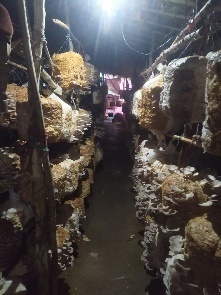 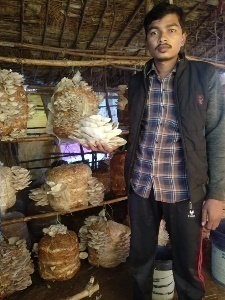 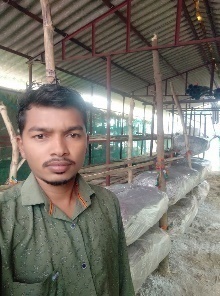 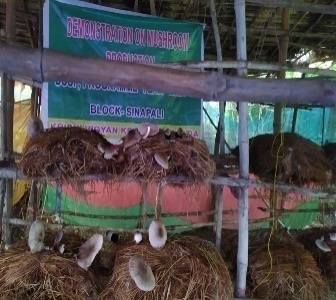 Sl. No.Name/ Title of the technologyName/ Details of the Innovator(s)Brief details of the Innovative Technology1Mannual Basal fertilizer applicatorJanardan rana, Village- Mahuabhata, Nuapada NAC Ward no 13, Dist.- NuapadaMob. No- 9937712403This implement is operated mannualy by individual, it can be use for fertilizer application in vegetables, maize, cucurbits and tuber crops for basal dose and secondary dose. On an average 3 hours /acre and effectively for basal application of fertilizers at root zone of the plant. Its very low cost implement which is only 300/ per piece.Sl. No.Crop / Enterprise ITK Practiced  Purpose of ITK 1Sl. No.Crop / EnterpriseArea (ha)/ No. coveredProduction No. of farmers involvedMarket available (Y/N)1Vegetables28ha3900q110Y2Ragi 72ha620q180YSl. No.Brief details of the tool/ methodology followedPurpose for which the tool was followed1PRA surveyTo analye the resource availability 2Problem matrix and root cause analysisTo indentify the real problems and cause of that3Research Extension linkage with line department To converge the schemes and find researchable issues and technology dissemination.4Action plan planningTo implement the need based activities.5Farmers group discussion To implement the programmes in group approach6Lession plan Planning of lesion for trainingSl. NoName of the EquipmentQty.1Mini kit 22Flame photometer systromics model-12813Double beam UV- visible spectro photometer model14All glass double distillation unit borosil 15DAPS power supply 16Rotary shaker REMI model17Digital balance WENSAR model18Precision analytical balance model19AC voltas 2T210Refrigerator 111Automatic nitrogen analyzer with digestion unit 112Electronic kelpas micro processor 113Electronic foru stage fully automatic micro processor 114PH, EC, TDS combined meter 115Digital soil moisture meter DELTA-T1Number of soil samples analyzedNumber of soil samples analyzedNumber of soil samples analyzedNo. of FarmersNo. of VillagesAmount realized (in Rs.)Through mini soil testing kit/labsThrough soil testing laboratoryTotal 17nil 17805nil Sl.No.ActivityNo. of ParticipantsNo. of VIPs Name (s) of VIP(s)Number of Soil Health Cards distributedNo. of  farmers benefitted  1World soil day celebration 1204Sj. Rajendra Dholakia Hon’ble Minister Govt. of Odisha, Sj. Hetmkanta say Collector cum District Magistrate, Sj. Homsingh Majhi, Representative Hon’ble MP, Kalahandi, Sj. B. P Majhi, VP, Zillaparishad100100No of training programmeNo of demonstrationsNo of plant material producedVisit by the farmersVisit by the officials22100404Farmers fair on the theme of “catch the rain”101506Type of activitiesNo. of activitiesNumber of participantsRelated crop/livestock technology----No of student trainedNo of days stayed168ARS trainees trainedNo of days stayednil nil DateName of the personPurpose of visit17.11.2022Dr. S. K. Khatua Joint Director Soil conservation & District nodal officerAttend RE Linkage meeting and visit to demo units Name of specific technology/skill transferredNo. of participants% of adoptionChange in income (Rs.)Change in income (Rs.)Name of specific technology/skill transferredNo. of participants% of adoptionBefore  (Rs./Unit)After (Rs./Unit)Training on mushroom spawn production1060%nil 13800/ unit/ monthHorizontal spread of technologiesHorizontal spread of technologiesTechnologyHorizontal spreadDemonstration on oyster mushroom cultivation Demonstration on oyster mushroom cultivation has been conducted under SCSP programme and other category farmers as total 74 no of farmers and now we recorded that 13 no of SHGs producing oyster mushroom, 86 no of youth, farmers and women farmers are producing oyster mushroom.two no of training on value addition of oyster mushroom also conducted and 2 no of SHGs are producing mushroom pickle and selling in local market.Demonstration on dual purpose poultry bird for sustainability In 2022 a demonstration on dual purpose poultry breed Banaraja/ Aseel, Kaberi and kadaknath has been conducted with 130 no of farmers under SCSP 2022-23 and successfully they are rearing in backyard. Banarajj and Aseel is highly accepted due to early growth and Kaberi for high egg laying capacity.   Demonstration on Millets with package of practicesIn 2022-23 we have conducted demonstration on Millet crops like Ragi, Kodo and Gurji in 10 ha area under SCSP 2022-23 and found good results. All the beneficiaries produce an average 12.8q /ha ragi and now around 4200ha area has been planned for ragi cultivation under millet mission of the district and around 5000ha for small millets in kharif 2023. Demonstration on blast management in RagiDemonstration on blast management in ragi has been conducted in last 2 years and found good results as around 23 % yield increase by reduce the blast infestation in Ragi and Variety Arjun is highly suitable for nuapada district and covers around 4000ha ragi in kharif season.Sl. No.Brief details of technologyImpact of the technology in subjective termsImpact of the technology in objective terms1Demonstration on oyster mushroom cultivationIn the district, mushroom cultivation has increased in last years after conducting training, method demonstration and FLD programmes regularly through use of local resources. People are now consuming mushroom for different occasions produced by SHGs, entrepreneurs in the district. Migration of labours has been checked to some extent.  Noe farmers, farm women and rural youths are getting sustainable income from mushroom.  A total 283 nos of mushroom growers are there in district.Average yield of oyster mushroom is 2.4kg/bed.net return Rs.- 218/- per bedB:C Ratio- 4.1Thematic areaFarm tools for drudgery reductionName of the InnovationMannual fertilizer applicator at root zoneDetails of InnovatorJanardan rana, Village- Mahuabhata, Nuapada NAC Ward no 13, Dist.- NuapadaMob. No- 9937712403Back ground of innovationits developed by the Janardan Rana to minimize the fertilizer loss in water, air and  applicable to the root zone of the plant as need based.Technology detailsit is operated mannualy by individual, it can be use for fertilizer application in vegetables, maize, cucurbits and tuber crops for basal dose and secondary dose. On an average 3 hours /acre and effectively for basal application of fertilizers at root zone of the plant. Its very low cost implement which is only 300/ per piece.Practical utility of innovationfertilizer application directly at root zone without any loss. Its working 3 hours/ acre. Cost effectively and frieldnly.Entrepreneurship development Entrepreneurship development Name of the enterpriseBroiler poultry farmingName & complete address of the entrepreneurBrundabati Kharsel, Village- Junani, G.P- Godfula, Block- Nuapada, Dist.- Nuapada. Mob. No.- 7606025117 Role of KVK with quantitative data support: Training on poultry farming.FLD on backyard poultry farming with 13 no of farm women in Junani. Timeline of the entrepreneurship developmentTraining on backyard poultry farming in 2021.FLD on poultry farming in November 2021.Apply for broiler farm under MKUY scheme in 2022 and completed the broiler farm unit before july 2022 and started farming in October 2022.Technical Components of the EnterpriseHousing pattern and management, Brooding management, feeding and watering management, harvesting technology, post-harvest house management, marketing.Status of entrepreneur before and after the enterpriseBefore the broiler farming she cultivate only fishes IMC in small pond and got around 55,000/- per year and she planned for broiler farm after getting training from KVK, Nuapada and started broiler farming in October 2022 with 9000 chicks and she got 90, 000/- net profit in first phase (40 days) and continuiously doing broiler farming with broiler farming company IB, Pashpati and Shalimar pvt. Ltd.Present working condition of enterprise in terms of raw materials availability,  labour availability, consumer preference, marketing the product etc. ( Economic viability of the enterprise):material like drinker, feeder, feed is not available locally, labours are available, marketing is there through private agencies like Indian broiler, Shalimar and pashupati Pvt. Ltd.The unit has been established under Mukshyamantri Krishi Udyog Yojana (MKUY) Govt. of Odisha and she got 50% subsidy on establishment of unit as rs, 7.0lakhsHorizontal spread of enterprisearound 90 farmers started small scale broiler farming through Govt. scheme and 37 no of SHGs also started for 1000 chicks capacity unit by the help of Govt, in subsidiary scheme.Name of organizationNature of linkageCHES, BhubaneswarTechnology, QPM.CTCRI, BhubaneswarTechnology, QPM, exposure visit.CPDO, BhubaneswarTechnology, day old chicks poultry, quail etc.CARI, BhubaneswarTechnology, Exposure visit and day old chicks of ducksNRRI, BhubaneswarTechnology, Seed material, Exposure visit, CIFA, BhubaneswarTechnology, exposure visit, Fish seed materialRPRC, BhubaneswarSeed material, Exposure visit.ATMAExpert support, demonstration, field visit, technology dissemination, training, NAFCCTraining, field visit, demonstrationICRAFTraining, field visit,  NABARDTraining, FPO formation, Name of the programme/schemePurpose of programmeDate/ Month of initiationFunding agencyAmount (Rs.)National Adaptation Fund for Climate Change (NAFCC)establishment of new demo units viz goat and poultry at KVK Campus2019-20(due to COVID-19 situation it has not been completed in due time)NAFCC, Govt. of Odisha18.74 lakhsName of the programme/schemePurpose of programmeDate/ Month of initiationFunding agencyAmount (Rs.)National Adaptation Fund for Climate Change (NAFCC)Rural Youth Training to programmes on  mushroom spawn production February 2022Asst. Executive En. MI, Division Khariar, NAFCC16000/-Odisha Livelihood MissionTraining programmes on  mushroom spawn production WSHGsAugust 2022DPM, OLM, Nuapada20,000/-Odisha Natural Gas  Corporation (ONGC), Krishi Kuashal Kendraand Govt. of OdishaTraining and handholding support to WSHGs & Rural Youth on mushroom cultivation and spawn production. August 2022 to December 2022 phase wiseONGC.42000/-Kisan Bhagidari Prathmikta HumariKisan Mela26.04.2022 and 28.04.2022Govt. of India1,00,000/-Gareeb Kalyan Farmers fair Kisan mela31.05.2022Govt. of India2,26,720/-FPOFormation of 2 new FPOsjune 2022NCDC, Ministery of Coopration, Govt. Of India4,00,000/-PM Kisan samman sammelanExposure visit of farmers to Kisan taqnik programme at IARI, New Delhi17.10.2022Govt. Of India16040/-Sponsored by NGOResidential training to Farmers and Farm womenDecember 2022NGO, CPSW6000/-Sl. No.Name of demo UnitYear of estt.Area(Sq.mt)Details of productionDetails of productionDetails of productionAmount (Rs.)Amount (Rs.)RemarksSl. No.Name of demo UnitYear of estt.Area(Sq.mt)Variety/breedProduceQty.Cost of inputsGross incomeRemarks1.Mushroom spawn2009-10Oyster and paddy straw 44437030088760.002.Polyhouse2011-1223.6vegetables seedlings5138550640952253.Azolla2020-2140azolla10-1504.Mushroom production2011-1217.5oyster & paddy straw20kg900/-20005.fodder unit 2020100CO-3 saplings500-7506.Apiary202220---newly started7.Guava orchard20204000VNR, L-4950kg-10003yr old plants8Mango Orchard20201500---no fruiting9.Apple ber orchard20201500Green ber40kg-800new fruiting10Herbal Garden2018800medicinals plants---11Shade house37QPM7512003400TotalNameOf the cropDate of sowingDate of harvestArea (ha)Details of productionDetails of productionDetails of productionAmount (Rs.)Amount (Rs.)RemarksDate of harvestArea (ha)VarietyType of ProduceQty.(q)Cost of inputsGross incomeRemarksPaddy 3.0Swarna SamridhiFS49.81,20,200/-1,77,387/-Paddy1.5SahabhagiFS33.040,000/-1,17546/-Chickpea0.4NBeG-49TL1.34200/-9,750/-Sl.No.Name of the ProductQty. (Kg)Amount (Rs.)Amount (Rs.)RemarksSl.No.Name of the ProductQty. (Kg)Cost of inputsGross incomeRemarks1.vermicompost1029401530Earthworm0.5150500Sl.NoNameof the animal / bird / aquaticsDetails of productionDetails of productionDetails of productionAmount (Rs.)Amount (Rs.)RemarksSl.NoNameof the animal / bird / aquaticsBreedType of ProduceQty.Cost of inputsGross incomeRemarks1.PoultryBanaraj, aseel, kaberi, kadaknath21 days chicks69123,82,0005026182.FishIMCtable 71kg160069103.rabbitnewly established4. Goaterynewly establishedMonthsNo. of trainees stayedTrainee days (days stayed)Reason for short fall (if any)July 252September302November251December 302Total :MonthsQ IQIIQ IIIQIVQ VQVI12 month  12  months vacant    12 months  12 months 12 months     12 month  12  months vacant    12 months  12 months 12 months     12 month  12  months vacant    12 months  12 months 12 months     12 month  12  months vacant    12 months  12 months 12 months     12 month  12  months vacant    12 months  12 months 12 months     12 month  12  months vacant    12 months  12 months 12 months     12 month  12  months vacant    12 months  12 months 12 months     12 month  12  months vacant    12 months  12 months 12 months     12 month  12  months vacant    12 months  12 months 12 months     12 month  12  months vacant    12 months  12 months 12 months     12 month  12  months vacant    12 months  12 months 12 months     12 month  12  months vacant    12 months  12 months 12 months     12 month  12  months vacant    12 months  12 months 12 months     12 month  12  months vacant    12 months  12 months 12 months     12 month  12  months vacant    12 months  12 months 12 months     12 month  12  months vacant    12 months  12 months 12 months     12 month  12  months vacant    12 months  12 months 12 months     12 month  12  months vacant    12 months  12 months 12 months     12 month  12  months vacant    12 months  12 months 12 months     12 month  12  months vacant    12 months  12 months 12 months     12 month  12  months vacant    12 months  12 months 12 months     12 month  12  months vacant    12 months  12 months 12 months     12 month  12  months vacant    12 months  12 months 12 months     12 month  12  months vacant    12 months  12 months 12 months     Bank accountName of the bankLocationAccount NumberCurrent Suravi AccountSBI, Main BranchNuapada11200070514Saving account SBI, ADB, Nuapada30361150779PFMS account SBI, Main BranchNuapada41541408917PFMS account SBI, ADB, NuapadaNuapada39330531936ItemReleased by ICARReleased by ICARExpenditureExpenditureUnspent balance as on -ItemKharifRabiKharifRabiUnspent balance as on -Critical inputs like seed, seed treating chemicals, herbicides, NPK, Boron, Yellow sticky trap, trichocard, pesticides etc. Training, field day 3,40,0003,00,0003,40,0003,00,0000ItemReleased by ICARReleased by ICARExpenditureExpenditureUnspent balance as on 1st April 2013ItemKharifRabiKharifRabiUnspent balance as on 1st April 2013critical inputs, POL, Other extension activities, 2,68,800nil 2,68,800/-nil 0Sl.No.ParticularsSanctionedReleasedExpenditureA. Recurring ContingenciesA. Recurring ContingenciesA. Recurring ContingenciesA. Recurring ContingenciesA. Recurring Contingencies1Pay & Allowances80,82,000/-80,82,000/-64,05,121/-2Traveling allowances1,10,000/-1,10,000/-1,00,436/-3ContingenciesContingenciesContingenciesContingenciesAStationary, telephone,postage& other exp. On office running publication of newsletters2,40,234/-2,40,234/-2,40,234/-B2,40,234/-2,40,234/-2,40,234/-CTrg./Training material1,78,760/-1,78,760/-1,78,760/-D1,78,760/-1,78,760/-1,78,760/-EFLD89,813/-89,813/-89,813/-FOFT89,993/-89,993/-89,993/-GSCSP18,90,000/-18,90,000/-18,90,000/-HIJSwachhta Expenditure16,950/-16,950/-16,950/-TOTAL (A)TOTAL (A)1,06,97,750/-1,06,97,750/-90,11,307/-B. Non-Recurring ContingenciesB. Non-Recurring ContingenciesB. Non-Recurring ContingenciesB. Non-Recurring ContingenciesB. Non-Recurring Contingencies1Non-Recurring1,40,000/-1,40,000/-1,40,000/-234TOTAL (B)TOTAL (B)C. REVOLVING FUNDC. REVOLVING FUNDGRAND TOTAL (A+B+C)GRAND TOTAL (A+B+C)1,08,37,750/-1,08,37,750/-91,51,307/-YearOpening balance as on 1st AprilIncome during the yearExpenditure during the yearNet balance in hand as on 1st April of each year (Kind + cash)2018-195,840Rs.11,85,971Rs.4,73,3647,12,6072019-207,12,607Rs.9,74,870Rs.7,03,7691,98,0492020-211,98,049Rs 9,32,4403,81,55673169 and kind (4, 77 715) 2021-2273,169Rs 12,003267, 08,8362,02,927 and kind (2,88,563)2022-232,02,927Rs. 12,90,6309,12,8403,88,161.1 and kind (Paddy seed 52.8q stock)Nameof activityNumber of activitySeasonWith line departmentWith ATMAWith bothJoint Diagnostic field visit 13Kharif, rabiAgriculture215Joint field visit 6Khari and rabiHorticulture-6Joint visit9round the yearAgroculture, OLM, Veterinary, Fishery, NGOs211Name of the diseaseCropDate of outbreakArea affected (in ha)% Commodity lossPreventive measures taken for area (in ha)Brown plant hopper, white brown plant hopperriceOctober 2022640ha13%Joint diagnostic field visit, farmer’s scientist interaction, leaflet distribution, short video display and training programmes.Stem borerricelast week of august 20224130ha8%Joint diagnostic field visit, farmer’s scientist interaction, leaflet distribution, short video display and training programmes.FAW Maize Last week of August 2022610ha18%FLD, Joint diagnostic field visit, farmer’s scientist interaction, leaflet distribution, and training programmes.Blast RagiJuly 2022 to September 2022590ha17%Training, FLD, Joint Diagnostic field visit, Training etc.Panicle miterice October 20223860ha12%OFT, Training,  joint diagnostic field visit, leaflet etcSucking pestCotton August 2022 to Oct. 20222350ha14%FLD, Training, diagnostic field visit, farmer scientist interaction, short video display etc.YMV pulsesAugust 2022 to Nov. 20222620ha18%Training, field visit, leaflet distribution etc.Name of the diseaseSpecies affectedDate of outbreakNumber of death/ Morbidity rate (%)Number of animals vaccinatedPreventive measures taken in pond (in ha)FMD Cow, GoatNov. 2022 to Dec. 20223%420Animal Health camp, awareness etc.Title of the training programmePeriodPeriodNo. of the participantNo. of the participantAmount of Fund Received (Rs)FromToMFNilDate of  organizing the programmeResource PersonNo. of participantsRegistration (crop wise)Registration (crop wise)Name of cropNo. of registrationNilType of messageNo. of messagesNo. of farmers coveredCrop1439520Livestock48600Fishery0Weather1139520Marketing0Awareness139520Training information0Other239520Total32166680Sl. No.ParticularsDescription1.No. of visitors visited the portal55882.No. of farmers registered in the portal13253.Mobile Apps developed by KVKyes4.Name of the Appsabujima5.Language of the AppEnglish6.Meant for crop/ livestock/ fishery/ others7.No. of times downloaded93Date/ Duration of ObservationActivities undertakenDate/ Duration of ObservationActivities undertaken28.10.2022Cleaning of school area, awareness on waste management, sponsored vermicompost bed and use of waste as organic matter.31.10.2022cleaning at village Silda, group meeting and aware farmers for waste management.31.10.2022Organise cleaning, awareness programme with SHGs members at BiromalActivitiesNumberExpenditure (in Rs.)Digitization of office records/ e-office  12100/- Basic maintenance103260/-Sanitation and SBM34200/-Cleaning and beautification of surrounding areas58000/-Vermicomposting/Composting of biodegradable waste management & other activities on generate of wealth for waste 1014050/-Used water for agriculture/ horticulture application1nilSwachhta Awareness at local level12000/-Swachhta Workshopsnil Swachhta Pledge1nil Display and Banner2600/-Foster healthy competitionnil Involvement of print and electronic medianil Involving the farmers, farm women and village youth in the adopted villages (no of adopted village)34200/-No of Staff members involved in the activities8nil No of VIP/VVIPs involved in the activitiesnil 16. Any other specific activity (in details)TotalDate of ObservationActivities undertakenDate of ObservationActivities undertaken28.02.2022National science Day “ Integrated Approach in Science and Technology for Sustainable Future” Group discussion, Quiz competition etc. Title of ProgrammeDateNo. of participantsnil Name and address of schoolDate of visit to schoolAreas covered Teaching aids usedGovt. SSD grils school, Kotenchuan, Nuapada28.102.22Future of Agriculture, Organic farming, waste management Audio visual aids  Date  of programmeNo. of Union Ministers attended the programmeNo. of  Hon’ble MPs (Loksabha/ Rajyasabha) participatedNo. of State Govt. MinistersParticipants (No.)Participants (No.)Participants (No.)Participants (No.)Participants (No.)Participants (No.)Participants (No.)Coverage by Door Darshan (Yes/No)Coverage by other channels (Number)Date  of programmeNo. of Union Ministers attended the programmeNo. of  Hon’ble MPs (Loksabha/ Rajyasabha) participatedNo. of State Govt. MinistersMLAs  Attended the programmeChairman ZilaPanchayatDistt. Collector/ DMBank OfficialsFarmersGovt. Officials, PRI members etc.TotalCoverage by Door Darshan (Yes/No)Coverage by other channels (Number)nil Sl.No.ActivityNo. of villages InvolvedNo. of ParticipantsNo. of VIPs Name (s) of VIP(s)133180nil Sl.No.ActivityNo. of villages InvolvedNo. of ParticipantsNo. of VIPs Name (s) of VIP(s)1Group discussion, Seminar, Art competition 350nil nil Sl.No.Name of FarmerAddress of the farmer with contact no.Innovation/ Leading in enterprise1Brundabati KharselVillage- Junani, Block- Nuapada 7606025117Broiler farming 9000 chicks capacity2Toshranjan Sahuvillage- Palsaguda, Block- Nuapada9777290011IFS model3Mayadhar RanaVillage- Pipalchandi, Block- Nuapada 9938073112fresh water prawn production4Bhupendra ThelaVillage- Jamgaon, Block- sinapali9556021437Mushroom cultivation5Sl.No.Name of HeadIncome(Rs.)Sponsoring agency1.Training hall charge11500/-ONGC, ATMA, CPSW2.Farmers hostel 8000/-ATMA, CPSW, OLM3.Sl.No.Name of the programmePurpose of the programmeSources of fundAmount(Rs. lakhs)Infrastructure created1borewell and irrigation cahnnelDrinking and irrigation water supply ICAR4.0lakhsBorewell and irrigation channel Date of establishment Source of funding i.e. IMD/ICAR/Others (pl. specify)Present status of functioningnil Name of the stateName of district/KVKThematic areaNumber of programmes organizedNumber of Farmers contacted A brief about contingent plan executed by the KVKOdishaNuapadacrop production 8250demonstration on drought tolerant paddy variety C R Dhan-101, demonstration on Millets in upland area, mushroom demonstration homestead, dual purpose poultry rearing in backyard and backyard kitchen gardening. Promotion of bio-fortified tuber crops.TitleObjectiveTreatment detailsDate of sowingReplicationResult with photographsExperiment 1Experiment 2Experiment 3…..Others (If any)ProgrammesPhysical achievements  Asset creation (Number; Sprayer, ridge maker, pump set, weeder etc.)On-farm trials (Number)Frontline demonstrations (Number)Farmers training (in lakh)Extension personnel training (in lakh)Participants in extension activities (in lakh)Seed production (in tonnes)Planting material production (in lakh)Livestock strains and fingerlings production (in lakh)Soil, water, plant, manures samples testing (in lakh)Provision of mobile agro – advisory to farmers (in lakh)No. of otherprogrammes (Swachha Bharat Abhiyaan, Agriculture knowledge in rural school, Planting material distribution, Vaccination camp etc.)Sl. No.DescriptionUnitAchievements Sl. No.DescriptionUnitAchievements 1Change in family income %2Change in family consumption level %3Change in availability of agricultural implements/ tools etc.No. per householdDistrictSub-district No. of Village coveredName of village(s)coveredST population benefitted(No.)ST population benefitted(No.)ST population benefitted(No.)DistrictSub-district No. of Village coveredName of village(s)coveredMFTName of intervention undertakenNumbers under takenNo of unitsArea (ha) No of farmers covered / benefittedNo of farmers covered / benefittedNo of farmers covered / benefittedNo of farmers covered / benefittedNo of farmers covered / benefittedNo of farmers covered / benefittedNo of farmers covered / benefittedNo of farmers covered / benefittedNo of farmers covered / benefittedNo of farmers covered / benefittedRemarksSCSCSTSTSTOtherOtherTotalTotalTotalMFFMFMFMFTName of intervention undertakenArea (ha) No of farmers covered / benefittedNo of farmers covered / benefittedNo of farmers covered / benefittedNo of farmers covered / benefittedNo of farmers covered / benefittedNo of farmers covered / benefittedNo of farmers covered / benefittedNo of farmers covered / benefittedNo of farmers covered / benefittedNo of farmers covered / benefittedRemarksSCSCSTSTSTOtherOtherTotalTotalTotalMFFMFMFMFTName of intervention undertakenNumber of animals coveredNo of unitsArea (ha) No of farmers covered / benefittedNo of farmers covered / benefittedNo of farmers covered / benefittedNo of farmers covered / benefittedNo of farmers covered / benefittedNo of farmers covered / benefittedNo of farmers covered / benefittedNo of farmers covered / benefittedNo of farmers covered / benefittedNo of farmers covered / benefittedRemarksSCSCSTSTSTOtherOtherTotalTotalTotalMFFMFMFMFTName of intervention undertakenNo of unitsArea (ha) No of farmers covered / benefittedNo of farmers covered / benefittedNo of farmers covered / benefittedNo of farmers covered / benefittedNo of farmers covered / benefittedNo of farmers covered / benefittedNo of farmers covered / benefittedNo of farmers covered / benefittedNo of farmers covered / benefittedNo of farmers covered / benefittedRemarksSCSCSTSTSTOtherOtherTotalTotalTotalMFFMFMFMFTThematic areaNo of CoursesNo of beneficiariesNo of beneficiariesNo of beneficiariesNo of beneficiariesNo of beneficiariesNo of beneficiariesNo of beneficiariesNo of beneficiariesNo of beneficiariesNo of beneficiariesSCSTSTSTOtherOtherOtherTotalTotalTotalMFMFFMFMFTThematic areaNo of activitiesNo of beneficiariesNo of beneficiariesNo of beneficiariesNo of beneficiariesNo of beneficiariesNo of beneficiariesNo of beneficiariesNo of beneficiariesNo of beneficiariesNo of beneficiariesSCSTSTSTOtherOtherOtherTotalTotalTotalMFMFFMFMFTSl. No.Name of the AwardYearConferring AuthorityAmountPurpose169th All India Cooperative Week 20222022Hon’ble Minister of Planning Convergence Department Govt. of Odisha Nil best supporting office in Cooperative Sector, NuapadaSl. No.Name of the AwardName of the FarmerYearConferring AuthorityAmountPurposenil Sl.     No.Name of the organization/ SocietyTrust Deed No.& dateDate of Trust Registration      AddressProposed ActivityCommodity Identified No. of MembersFinancial position (Rs in lakh)Success indicator1Sidheswar Farmer producer Cooperative Society Ltd. At- silva 44NPD/DT. 02.06.2022ARCS, Nuapada 02.06.2022Production, processing and marketing of Millets, Oilseeds and NTFP.Millet, Oilseed, NTFP.4010.79Capacity building of BODs, license for seed, fertilizer and pesticides to FPOs, Business plan for 3 years, marketing. 2Shivshakti Farmer producer cooperative Society Ltd.43NPD/DT. 02.06.2022ARCS, Nuapada 02.06.2022Production, processing and marketing of Millets, Oilseeds and NTFP.Millet, Oilseed, NTFP.3020.71202Capacity building of BODs, license for seed, fertilizer and pesticides to FPOs, Business plan for 3 years, marketing.Sl.No.Module details (Component-wise)Area under IFS (ha)Production (Commodity-wise)Cost of production in Rs. (Component-wise)Value realized in Rs. (Commodity-wise)No. of farmer adopted practicing IFS% Change in adoption during the year1Fish 1.25q4000050000614%2.Fruit orchards 0.4newly establishednewly established 3.Poultry unit 22 sqm 4000 chicks2,40,000/-2,00,000/-2236%4vermicompost18.8sqm4q6000/-1,00,000/-169%Sl. No.Name of the TechnologyBrief Details of Technology (3- 5 bullet points)Net Return to the farmer (Rs.) per ha per year due to adoption of the technologyNo. of farmers adopted the technology in the districtOne high resolution ‘Photo’ in ‘jpg’ format for each technology1Dual purpose backyard poultry rearing banaraja, Aseel, KaberiEarly growthHigh egg laying less mortality28250/ 100 birds103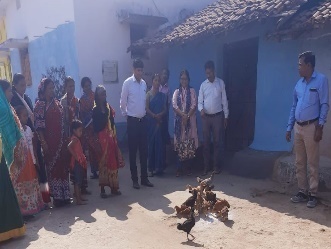 2Oyster mushroom cultivation Oyster mushroom cultivation var. sajor Caju21800/- per 100 bed74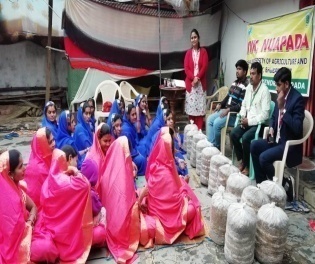 3Crop diversification from paddy to milletsDemonstration on blast management in Ragi27742/- per ha92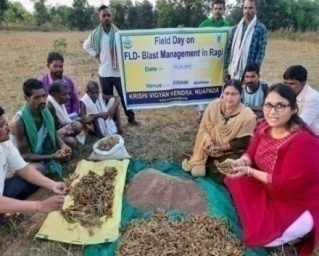 Database prepared/ covered forDatabase prepared/ covered forKVK level CommitteeKVK level CommitteeVarious activity conducted for farmersPhaseTotal no. of villages Total no. of farmers Date of formationName of membersVarious activity conducted for farmersI (up-to 15.03.2018)II (up-to 24.04.218)TotalDate of VisitName of Hon’ble MinisterName of MinistrySalient points in his/ her observation (2-3 bulleted points)nil Name of the Job roleName of the certified Trainer of KVK for the Job roleDate of start of trainingDate of completion of trainingNo. of participantsNo. of participantsNo. of participantsNo. of participantsNo. of participantsNo. of participantsWhether uploaded to SIP Portal (Y/N)Fund utilized for the training (Rs.)Name of the Job roleName of the certified Trainer of KVK for the Job roleDate of start of trainingDate of completion of trainingSCSCSTSTOtherOtherWhether uploaded to SIP Portal (Y/N)Fund utilized for the training (Rs.)Name of the Job roleName of the certified Trainer of KVK for the Job roleDate of start of trainingDate of completion of trainingMFMFMFWhether uploaded to SIP Portal (Y/N)Fund utilized for the training (Rs.)nil Thematic area of trainingTitle of the trainingDuration (in hrs.)No. of participantsNo. of participantsNo. of participantsNo. of participantsNo. of participantsNo. of participantsNo. of participantsNo. of participantsNo. of participantsFund utilized for the training (Rs.)SCSCSTSTOtherOtherTotalTotalTotalMFMFMFMFTMushroom Mushroom spawn production40 hours 001049591410,500/-Name of Nodal OfficerNo. of OFT on specified aspectsTitle(s) of OFTNo. of FLD on specified aspectsNo. of capacity development programme on specified aspectsTotal no. of farm women/ girls involved in the projectDetails of Issues related to gender mainstreaming addressed through the projectDr. Saswati Pattanaik 1Assessment of Bio-Fortified sweet potato variety for nutritional security1350Non awareness of bio-fortified crops /seeds, less participation of women, social stigma in meal planning, less accessibilities to institutions.Name of KVKPeriodNo. of Training on diversified farming practices for doubling farmers’ income organizedNo. of farmers trainedNo. of farmers trainedName of KVKPeriodNo. of Training on diversified farming practices for doubling farmers’ income organizedMaleFemale01.04.2022 to 30.06.2022Nil  0001.07.2022 to 30.09.202212 nos12119501.10.2022 to 31.12.20223 nos 344301.01.2023 to 31.03.20232 nos1931TotalTotal17174269Sl.No.ParticularsJanuary, 2022 to December, 20221Number of demonstrations other than oilseeds and pulses332Number of demonstrations on oilseed crops 1103Number of demonstrations on pulse crops854Number of farmers trained3755Number of participants in Extension activities9526Number of farmers for Mobile Advisory395207Production of seeds (in quintal)08Production of planting material (Number)383009Number of soil sample tested2710Number of farmers covered in Climate Resilient villages011Number of farm families covered in Farmer FIRST project012ARYA project: Number of youth trained013ARYA project: Number of entrepreneurial activities started014Number of farm families in DFI villages23Sl.No.Name of the programmeDate of the programmeVenuePurposeNo. of participants